Załącznik nr 1 do Uchwały nr  48/299/18 Zarządu Województwa Pomorskiego z dnia 18 stycznia 2018  r.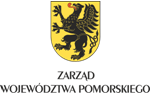 Regionalny Program Strategicznyw zakresie rozwoju gospodarczego Pomorski Port Kreatywności
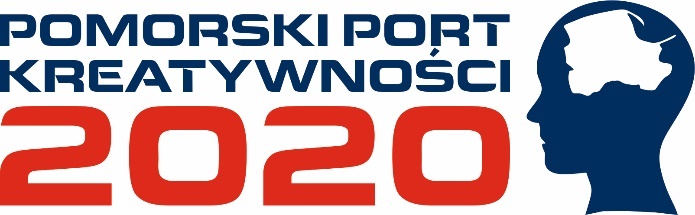 GDAŃSK 2018Spis treściWYKAZ UŻYTYCH SKRÓTÓWB+R		Badania i RozwójBPO/SSC	Business Process Outsourcing / Shared DES		Departament Edukacji i Sportu UMWPDISI		Departament Społeczeństwa Informacyjnego i Informatyki UMWPDRG		Departament Rozwoju Gospodarczego UMWPDRRP		Departament Rozwoju Regionalnego i Przestrzennego UMWPEFRR		Europejski Fundusz Rozwoju RegionalnegoEOG		Europejski Obszar GospodarczyGUS		Główny Urząd StatystycznyICT	Technologie Informacyjne i Komunikacyjne (ang. Informationand Communication Technology) IOB		instytucje otoczenia biznesuIZ RPO	Instytucja Zarządzająca Regionalnym Programem Operacyjnym Województwa Pomorskiego na lata 2014-2020 JST		jednostki samorządu terytorialnegoKE		Komisja EuropejskaKPK		Krajowy Punkt Kontaktowy Programów Badawczych Unii EuropejskiejKPO		krajowe programy operacyjneMC		Ministerstwo CyfryzacjiMŚP		małe i średnie przedsiębiorstwaNCBiR		Narodowego Centrum Badań i Rozwoju NFOŚiGW	Narodowy Fundusz Ochrony Środowiska i Gospodarki WodnejOMT	Obszar Metropolitalny Gdańsk Gdynia SopotOSI		Obszar Strategicznej InterwencjiOZE		odnawialne źródła energiiPGKK		Pomorska Grupa Kompetencji KlastrowychPO IR		Program Operacyjny Inteligentny Rozwój 2014–2020PO IŚ		Program Operacyjny Infrastruktura i Środowisko 2014–2020PO PC		Program Operacyjny Polska Cyfrowa 2014–2020PO WER	Program Operacyjny Wiedza Edukacja Rozwój 2014–2020PPO		proces przedsiębiorczego odkrywaniaPSME		Pomorski System Monitoringu i EwaluacjiREGON	Krajowy Rejestr Urzędowy Podmiotów Gospodarki NarodowejRPO WP 	Regionalny Program Operacyjny dla Województwa Pomorskiego na lata 2014–2020RPS	 	Regionalny Program Strategiczny SJO		samorządowe jednostki organizacyjneSRWP	2020 	Strategia Rozwoju Województwa Pomorskiego 2020SWOT	Analiza SWOT – Mocne strony, Słabe strony, Szanse, Zagrożenia (ang. Strengths, Weaknesses, Opportunities, Threats)SWP		Samorząd Województwa Pomorskiego UKE		Urząd Komunikacji ElektronicznejUMWP		Urząd Marszałkowski Województwa Pomorskiego WFOŚiGW	Wojewódzki Fundusz Ochrony Środowiska i Gospodarki WodnejWP		województwo pomorskie ZPT		Zintegrowane Porozumienia TerytorialneZSS		Zespół Sterujący Strategią ZWP		Zarząd Województwa Pomorskiego WPROWADZENIERegionalny Program Strategiczny w zakresie rozwoju gospodarczego Pomorski Port Kreatywności (RPS PPK) zwany dalej „Programem”, jest jednym z sześciu zasadniczych narzędzi realizacji Strategii Rozwoju Województwa Pomorskiego 2020 uchwalonej przez Sejmik Województwa Pomorskiego w dniu 24 września 2012 r. (uchwała nr 458/XXII/12). W związku z powyższym, Regionalne Programy Strategiczne należą do podstawowych punktów odniesienia, decydujących 
o kształcie przyjmowanych na poziomie Województwa Pomorskiego programów operacyjnych, a także ukierunkowaniu środków ujmowanych w budżecie województwa po stronie wydatków rozwojowych.Przesłankami opracowania Programu są: uchwała Sejmiku Województwa Pomorskiego 
nr 458/XXII/2012 z dnia 24 września 2012 r. w sprawie przyjęcia Strategii Rozwoju Województwa Pomorskiego 2020 (SRWP 2020), art. 15 ustawy z dnia 6 grudnia 2006 r. 
o zasadach prowadzenia polityki rozwoju, art. 11 ust. 3 ustawy z dnia 5 czerwca 1998 r. 
o samorządzie województwa.Projekt Programu został poddany również ewaluacji ex-ante, zgodnie z art. 15 ust. 6 ustawy 
o zasadach prowadzenia polityki rozwoju z dnia 6 grudnia 2006 r.Opracowany projekt Programu podlegał także obowiązkowi poddania go strategicznej ocenie oddziaływania na środowisko, obejmującej sporządzenie prognozy oddziaływania na środowisko oraz uwzględniającej udział społeczeństwa w opracowaniu projektu dokumentu. W dniu 28 lutego 2013 r. ZWP przyjął uchwałę nr 216/225/13 w sprawie uzgodnienia z właściwymi organami zakresu i stopnia szczegółowości informacji wymaganych w Prognozie oddziaływania na środowisko dla projektu Regionalnego Programu Strategicznego w zakresie rozwoju gospodarczego. Konsultacje trwały od 13 maja do 7 czerwca 2013 r. Na ich podstawie sporządzono Podsumowanie zawierające informacje, w jaki sposób zostały wzięte pod uwagę i w jakim zakresie uwzględnione opinie, rekomendacje, uwagi i wnioski zgłoszone do Regionalnego Programu Strategicznego w zakresie rozwoju gospodarczego oraz Uzasadnienie do podsumowania. zawierające informacje o udziale społeczeństwa w postępowaniu w sprawie strategicznej oceny oddziaływania na środowisko Regionalnego Programu Strategicznego w zakresie rozwoju gospodarczego.Zgodnie z zapisami SRWP, w roku 2017 Zarząd Województwa opracował i przyjął Ocenę realizacji Strategii Rozwoju Województwa Pomorskiego 2020 w latach 2013-2016 (załącznik do Uchwały Nr 793/250/17 ZWP z dnia 11 lipca 2017 r.). Wnioski i rekomendacje z Oceny stanowią podstawę do wprowadzenia zmian do Programu. Ocena pełni funkcję raportu ewaluacyjnego, o którym mowa w art. 15 ust. 6 ustawy z dnia 6 grudnia 2006 r. o zasadach prowadzenia polityki rozwoju (jednolity tekst Dz. U. z 2017 r. poz. 1376, z późn. zm.). Jednocześnie, zgodnie z wymogami ww. ustawy, projekt zmiany Programu skierowany zostanie do konsultacji społecznych.Ponadto, zgodnie z art. 46 pkt 2 i w związku z art. 50 ustawy z dnia 3 października 2008 r. o udostępnianiu informacji o środowisku i jego ochronie, udziale społeczeństwa w ochronie środowiska oraz o ocenach oddziaływania na środowisko (Dz.U. z 2008 r. Nr 199, poz. 1227 z późn. zm.), projekt zmiany Programu podlega procedurze strategicznej oceny oddziaływania na środowisko. Ze względu na fakt, że w opinii organu opracowującego projekt zmiany Programu, realizacja zmienianych w nim postanowień nie spowoduje znaczącego oddziaływania na środowisko, na mocy art. 48 ust. 1 ustawy z dnia 3 października 2008 r. o udostępnianiu informacji o środowisku i jego ochronie, udziale społeczeństwa w ochronie środowiska oraz o ocenach oddziaływania na środowisko Zarząd Województwa wystąpi do właściwych organów o uzgodnienie odstąpienia od przeprowadzenia strategicznej oceny oddziaływania na środowisko.Jednym z priorytetowych zadań Samorządu Województwa Pomorskiego (SWP) jest tworzenie warunków rozwoju gospodarczego regionu. Wykorzystując narzędzia zaprojektowane w Programie, można w sposób trwały stymulować rozwój gospodarczy regionu, zwiększając jednocześnie poziom jego innowacyjności. Zaplanowane działania będą służyć generowaniu znaczącego, trwałego strumienia innowacji, pozwalającego osiągać satysfakcjonujący zysk, przekładający się na wzrost intensywności innowacji i nakładów na B+R, pochodzących z sektora prywatnego. Wdrożenie Programu przyczyni się do wzrostu konkurencyjności regionu poprzez ukierunkowanie wsparcia na dwa równoległe strumienie: wsparcie działalności rozwojowej sektora gospodarczego oraz wsparcie sektora nauki. Program pełni wiodącą rolę w konkretyzacji i realizacji wynikających z zapisów SRWP 2020 zasadę inteligentnej specjalizacji i rozwija mechanizm identyfikacji i weryfikacji inteligentnych specjalizacji regionu, o których mowa w regulacjach i dokumentach strategicznych Unii Europejskiej oraz Polski, mających zastosowanie do okresu programowania 2014–2020.Ze względu na uchylenie Regionalnego Programu Wspierania Klastrów dla Województwa Pomorskiego na lata 2009–2015 oraz potrzebę zweryfikowania dotychczasowych narzędzi i form wsparcia klastrów, Program przejmuje również funkcję dokumentu wyznaczającego kierunki rozwoju klastrów w województwie pomorskim.I. CZĘŚĆ DIAGNOSTYCZNA 1. WNIOSKI Z ANALIZY SYTUACJI W OBSZARZE ROZWOJU GOSPODARCZEGOProfil gospodarczy regionuPomorskie należy gospodarczo, historycznie i kulturowo do Regionu Morza Bałtyckiego (RMB), zaliczanego do najbardziej konkurencyjnych gospodarek na świecie. Nadmorskie położenie oraz usytuowanie nad dolną Wisłą, w korytarzu Bałtyk-Adriatyk, stwarza dla regionu szereg szans związanych z gospodarczym wykorzystaniem zasobów morza (m.in. przeładunki portowe, logistyka morska, atrakcyjne dla handlu połączenia morskie, innowacyjny przemysł stoczniowy, turystyka morska), a także współpracą z krajami RMB w ramach powiązań gospodarczych, administracyjnych, kulturowych, społecznych, technologicznych, infrastrukturalnych i edukacyjnych. Wysoka jakość życia w regionie (walory przyrodnicze, zróżnicowanie gospodarki, otwartość) determinuje znaczącą atrakcyjność regionu, zarówno dla kapitału biznesowego (inwestycje zewnętrzne), jak i kapitału ludzkiego (studenci, pracownicy, turyści biznesowi, przedstawiciele „klasy kreatywnej”). Pomorskie jest gospodarką średnią pod względem wielkości i siły, o relatywnie stabilnej pozycji w stosunku do innych polskich regionów, utrzymującą 7. miejsce pod względem udziału w PKB krajowym i 5. pod względem PKB per capita. Po najwyższym wśród województw przyroście PKB w 2012 r. (6,2%), w kolejnych dwóch latach, Pomorskie zanotowało znacznie gorsze wyniki. W okresie 2012-2015 dynamika PKB była niższa od średniej w kraju o 0,8 p.p.(wzrost wartości PKB w regionie wyniósł 9,6%, podczas gdy w kraju 10,4%). Kluczowy wpływ miał tu rok 2013, w którym szczególnie widoczne były efekty drugiej fali kryzysu gospodarczego. W rezultacie, tak w regionie, jak i w całym kraju, w okresie 2012-2014 odnotowano najniższy przyrost PKB. Natomiast w 2015 r. nastąpił prawie 6-cio procentowy przyrost (3. wynik wśród województw), a region zmniejszył dystans wobec UE, osiągając 66% średniej UE-28 pod względem PKB per capita (PPS), co jest 5. wynikiem wśród polskich województw. W 2015 r. PKB wyniósł 103,4 mld zł, co stanowiło 5,7% krajowego PKB. Największy wkład w wytwarzanie regionalnego PKB ma Obszar Metropolitalny Trójmiasta, generujący niemal połowę jego wartości (48,0% w 2015 r., wzrost o 0,7 p.p. wobec 2014 r.). Jednocześnie notowany był tu najwyższy poziom PKB per capita (148,1% średniej w 2015 r., wzrost o 2,7 p.p. wobec poziomu w roku poprzednim). Natomiast najmniejszy wkład w regionalny PKB (6,4% w 2015 r., tj. o 0,1 p.p. mniej niż w 2014 r.) wypracował podregion chojnicki, notując jednocześnie najniższą wartość produktu w przeliczeniu na mieszkańca (65,9% średniej w 2015 r., tj. o 2,7 p.p. mniej niż rok wcześniej). W stosunku do 2012 r. najwyższe przyrosty PKB i PKB per capita zanotował podregion gdański (o odpowiednio 18,9% i 14,7%)Gospodarka regionu pomorskiego, zarówno pod względem zatrudnienia, jak też kreowanej wartości, ma orientację usługową, przy zachowaniu silnej pozycji niektórych gałęzi przemysłu. Struktura gospodarki pomorskiej opiera się na usługach i przemyśle (odpowiednio 63,5% i 34,1% wytwarzanej wartości dodanej brutto). Do branż tradycyjnie rozwiniętych w województwie zalicza się m.in. związane z morzem, petrochemiczną, stoczniową, elektromaszynową, budownictwo, drzewno-meblarską, turystyczną oraz spożywczą. Rolnictwo, mimo że przemysł spożywczy tradycyjnie należy do przodujących sektorów w gospodarce regionu, ma jednak znaczenie marginalne i dostarcza zaledwie 2,4% wartości dodanej brutto. Do sektorów priorytetowych z punktu widzenia potencjału inwestycyjnego należą: elektronika, logistyka, sektor morski, nowoczesne usługi dla biznesu, ICT, biotechnologia i chemia lekka oraz przetwórstwo rolno-spożywcze (ze szczególnym uwzględnieniem przetwórstwa rybnego). Struktura zatrudnienia w województwie charakteryzuje się wyższym niż średnio w kraju udziałem sektora usług (63,1%), podczas gdy na sektor przemysłowy i rolniczy przypada odpowiednio 35,2% i 1,7% pracujących. W strukturze pracujących największy udział odgrywają usługi publiczne (edukacja, ochrona zdrowia, administracja) oraz niektóre usługi rynkowe: handel, doradztwo (prawne, finansowe, gospodarcze), pośrednictwo finansowe, obsługa nieruchomości oraz transport. Z uwagi na ponadprzeciętną atrakcyjność turystyczną i rozwiniętą infrastrukturę turystyczną, można się spodziewać, że usługi dla osób starszych (element tzw. srebrnej gospodarki), ale także związane ze spędzaniem czasu wolnego, będą stanowić coraz istotniejszy segment działalności gospodarczej, wzmacniający lokalną przedsiębiorczość.Samorząd Województwa Pomorskiego wyłonił w ramach partnerskiego i oddolnego procesu cztery obszary Inteligentnych Specjalizacji Pomorza, którymi są: Technologie offshore i portowo-logistyczne, Technologie interaktywne w środowisku nasyconym informacyjnie, Technologie ekoefektywne w produkcji, przesyle, dystrybucji i zużyciu energii i paliw oraz w budownictwie, a także Technologie medyczne w zakresie chorób cywilizacyjnych i okresu starzenia.  Zidentyfikowane obszary aktywności gospodarczej koncentrują główny strumień interwencji publicznej na poziomie regionalnym, która jest ukierunkowana na  uruchamianie i wykorzystywanie potencjałów branż funkcjonujących w ramach ISP. Pomorskie należy do województw o przeciętnej atrakcyjności inwestycyjnej na co ma wpływ  m.in. niska podaż wolnych terenów inwestycyjnych znajdujących się w obrębie SSE, czy też wciąż niewystarczająca dostępność transportowa (zwłaszcza zachodniej części województwa). Województwo posiada duży potencjał w zakresie przyciągania inwestycji z sektora usługowego oraz z branży zaawansowanych technologii. Decydują o tym przede wszystkim wysokiej jakości zasoby pracy, dobrze rozwinięty sektor instytucji otoczenia biznesu, rozwinięta infrastruktura społeczna, wysoka chłonność rynku oraz dobry stan środowiska przyrodniczego. Istotną rolę odgrywa także duża podaż przestrzeni biurowej. Region cechuje natomiast niższa zdolność przyciągania inwestorów z sektora przemysłu. Na koniec 2015 r. liczba podmiotów z udziałem kapitału zagranicznego przypadająca na 10 tys. mieszkańców, jak i wartość zainwestowanego kapitału zagranicznego plasowały województwo na 6. pozycji w Polsce. W zakresie struktury inwestycji zagranicznych, najwięcej inwestycji w regionie  pochodzi z Niemiec, Holandii, Danii, Austrii, Francji i Szwecji. Większość inwestycji jest Pomorskie jest regionem wyróżniającym się na tle Polski pod względem poziomu przedsiębiorczości. Zarejestrowanych jest tu nieco ponad 290 tys. firm, z czego aż 99,9 % to mikro, małe i średnie przedsiębiorstwa. Pod względem liczby przedsiębiorstw aktywnych na 1000 mieszkańców województwo pomorskie w 2015 roku z wynikiem 54,02 plasuje się powyżej średniej dla kraju, wynoszącej 49,71. Także rozpatrując liczbę nowo zarejestrowanych przedsiębiorstw na 10 tys. ludności województwo pomorskie w 2015 roku osiągnęło lepsze wyniki od średniej krajowej (Pomorze - 114, kraj – 94). Pomorskie zajmuje 2. miejsce (po mazowieckim) pod względem liczby nowo powstałych przedsiębiorstw z sektora MSP, ale również zajmuje drugie miejsce pod względem liczby firm likwidowanych (po zachodniopomorskim). Największa koncentracja podmiotów gospodarczych występuje w Obszarze Metropolitalnym Trójmiasta oraz w obszarach funkcjonalnych większych miast, a także sezonowo w pasie nadmorskim.Potencjał MŚP wciąż nie jest w pełni wykorzystywany, m.in. z powodu barier w dostępie do kapitału oraz niskiej aktywności we wdrażaniu innowacji. Choć niewielki odsetek firm wdraża innowacje, te które to robią, osiągają jedne z najlepszych efektów w kraju, czego dowodzi fakt, że pomorskie przedsiębiorstwa przemysłowe notują najwyższe w kraju udziały przychodów ze sprzedaży produktów innowacyjnych w przychodach ze sprzedaży ogółem. Najwyższy w kraju jest również udział sprzedaży wyrobów nowych lub istotnie ulepszonych w sprzedaży ogółem w przemyśle - 21,0% w 2015 r., choć od 2012 r. odsetek ten sukcesywnie spada. Województwo utrzymuje wysoką 4. pozycję w kraju pod względem nakładów na B+R w relacji do PKB. Na przestrzeni ostatnich lat relacja ta wzrosła z 0,71% w 2011 r. do 1,12% w 2015 r. Wysoki jest również stosunek nakładów na B+R sektora przedsiębiorstw do PKB, który wzrósł w analizowanym okresie dwukrotnie - do 0,68%. Sukcesywnie rośnie również zatrudnienie w B+R, które w 2015 r. wyniosło 6,8 tys. osób (o 19% więcej niż w 2012 r.) i uplasowało region na 6. miejscu w kraju. Wykorzystanie potencjału naukowo-badawczego w regionie nie jest jednak satysfakcjonujące. Związane jest to z wysokim ryzykiem wdrożeń wyników badań, a także brakiem wypracowanych mechanizmów i form współpracy nauki z biznesem i brakiem wiedzy odnośnie procesu komercjalizacji. W dalszym ciągu brakuje także jednostek i instytucji odpowiedzialnych za promowanie oferty B+R wśród przedsiębiorstw i animowanie współpracy pomiędzy nauką i biznesem. W ostatniej dekadzie w województwie pomorskim odnotowano ponad 30-to procentowy wzrost liczby pracujących oraz spadek stopy bezrobocia do rekordowo niskiego poziomu 5,7 % we wrześniu 2017 roku. Trendy demograficzne, migracje oraz rosnąca ilość miejsc pracy sprawiły, że pomorskie firmy odczuwają coraz większe trudności w pozyskaniu nowych pracowników. Już ponad połowa pracodawców deklaruje, że ma problemy ze znalezieniem pracowników do pracy. Niekorzystne zjawiska wzmacniane są dodatkowo przez silnie zróżnicowany geograficznie popyt na pracę oraz niską mobilność zawodową i przestrzenną mieszkańców. Szczególnie odczuwalny jest niedobór pracowników w branżach takich jak: informatyka, transport i logistyka, opieka nad osobami starszymi, budownictwo, gospodarka morska, turystyka i gastronomia. Szansą na poprawę sytuacji na rynku pracy jest  napływ pracowników spoza regionu, w tym cudzoziemców. W latach 2012-2016 prawie 16-krotnie wzrosła liczba oświadczeń o zamiarze powierzenia wykonywania pracy obywatelom spoza UE bez konieczności uzyskania zezwolenia na pracę zarejestrowanych w powiatowych urzędach pracy na terenie województwa pomorskiego. Województwo pomorskie jest jednym z najbardziej pro-eksportowo ukierunkowanych polskich regionów. Udział pomorskiego eksportu w eksporcie krajowym systematycznie rośnie i w 2016 r. wynosił 7,7%. Ponad połowa wartości eksportu z regionu generowana jest przez przedsiębiorstwa o kapitale krajowym. Poziom internacjonalizacji gospodarki mierzony wartością eksportu na 1 mieszkańca jest wysoki na tle kraju (począwszy od 2013 r. region zajmuje w tym względzie 2. miejsce), natomiast pod względem otwartości mierzonej udziałem eksportu w PKB, Pomorskie należy do krajowej czołówki (1.-2. miejsce). W strukturze produktowej eksportu największy udział mają statki, łodzie i konstrukcje pływające, a nieco mniejszy paliwa oraz maszyny i urządzenia elektryczne. Na tle całego kraju pomorskie bardzo się wyróżnia pod względem dywersyfikacji kierunków eksportu – znacząco niższy niż średnio w kraju jest udział Unii Europejskiej. W strukturze geograficznej pomorskiego eksportu największym udziałem cechowały się Niemcy oraz Holandia. Na kolejnych pozycjach plasowały się: Norwegia, Szwecja, Republika Czeska oraz Wielka Brytania. Negatywną cechą pomorskiego eksportu jest natomiast stosunkowo niska jednostkowa wartość eksportu oraz niski udział produktów wysokiej techniki (tj. głównie wyszczególnionych powyżej maszyn i urządzeń), co wpływa na fakt, iż województwo w dużej mierze jest montownią dóbr projektowanych i konsumowanych za granicą. Pomimo że region posiada duży potencjał marketingowy i możliwość zbudowania silnej marki gospodarczej, obecny kształt tworzonego systemu promocji gospodarczej wymaga pogłębionej koordynacji działań realizowanych przez uczestników systemu: przedstawicieli biznesu, środowiska akademickiego, administracji publicznej i organizacji pozarządowych. Niewystarczająco jest również wykorzystywany potencjał marketingowy miast, zwłaszcza Gdańska i całej trójmiejskiej metropolii. Konsolidacja działań miast i województwa, a także pozostałych uczestników systemu, pozwoli na bardziej efektywną promocję na rynkach zewnętrznych oraz zwiększy atrakcyjność i siłę przyciągania regionu.Atutem Pomorskiego są węzłowe ośrodki infrastruktury transportowej, w skład których wchodzą głównie dwa porty morskie w Gdańsku i Gdyni o podstawowym znaczeniu dla gospodarki narodowej oraz port lotniczy w Gdańsku. Ponadto pomorskie porty są ważnymi ogniwami sieci bazowej Korytarza Transportowego Bałtyk-Adriatyk, a region jest silnie zaangażowany we współpracę pomiędzy polskimi regionami ulokowanymi wzdłuż trasy przebiegu tego korytarza za pośrednictwem Stowarzyszenia Polskich Regionów Korytarza Transportowego Bałtyk-Adriatyk.Konteneryzacja i rosnąca intermodalność transportu, a także stały rozwój potencjału przeładunkowego i zaplecza infrastrukturalnego portów morskich wpłynął na umocnienie ich pozycji konkurencyjnej na rynku bałtyckim oraz globalnym (m.in. za sprawą bezpośredniego połączenia Gdańsk-Szanghaj). Udział województwa pomorskiego w obrotach ładunkowych w polskich portach morskich z roku na rok rośnie i w 2015 roku wynosił 67,7 %. W latach 2012-2016 łączne obroty ładunkowe Gdańska i Gdyni wzrosły o 33%. Wysokie obroty terminalu kontenerowego DCT Gdańsk wpływają na fakt, iż port w Gdańsku pozostaje drugim największym portem przeładunkowym na Bałtyku w zakresie przeładunku kontenerów po Petersburgu. Wielkość przeładunku kontenerów DCT kształtowała się na poziomie 1 299 697 TEU w 2016 r..Od lat odnotowuje się wzrost lotniczych przewozów pasażerskich i towarowych.  W 2016 r. obsłużono o ponad 40% więcej pasażerów niż w 2013 r. W efekcie Port Lotniczy Gdańsk im. Lecha Wałęsy jest jednym z trzech najważniejszych, obok Warszawy i Krakowa, lotnisk międzynarodowych w Polsce. Na jego pozycję wpływa dobrze rozwinięta siatka połączeń: krajowych i międzynarodowych, które są odpowiedzią na rosnące z roku na rok zapotrzebowanie na przewozy biznesowe i turystyczne.Z uwagi na położenie geograficzne województwa – na skrzyżowaniu międzynarodowych szlaków transportowych – region odgrywa ważną, choć wciąż niewystarczającą rolę w zakresie logistyki. Systematycznie przybywa powierzchni magazynowej. W 2017 roku całkowite zasoby rynku magazynowego wynosiły tu ok. 400 000 m2, a przyrost ten był możliwy zarówno dzięki Pomorskiemu Centrum Inwestycyjnemu ulokowanemu na zapleczu terminala DCT, jak i dzięki małym parkom magazynowym. Jednocześnie w porównaniu z województwami ulokowanymi w głębi kraju województwo pomorskie nie jest przodującym rynkiem magazynowym i zajmuje siódmą pozycję na tle innych ośrodków.Pomorskie to region silnie uzależniony od zewnętrznych dostaw energii elektrycznej, o dużych zaległościach inwestycyjnych w zakresie energetyki i ponad dwukrotnie niższej niż średnio w UE efektywności energetycznej. Przekłada się to na niski poziom bezpieczeństwa energetycznego, co ogranicza napływ nowych inwestycji do województwa. Aktualna struktura produkcji, jak i dystrybucji energii elektrycznej na Pomorzu (w szczególności dotyczy to linii elektroenergetycznych, które wymagają pilnej modernizacji i rozbudowy) nie zapewnia bezpieczeństwa energetycznego regionu. Region charakteryzuje się znaczącym potencjałem rozwoju zarówno energetyki konwencjonalnej, jak i energetyki opartej na źródłach odnawialnych (energia wiatrowa morska i lądowa, węglowodory niekonwencjonalne, biogaz, fotowoltaika, energia wodna), ale także energetyki jądrowej. Dynamicznie rozwijają się źródła energii wykorzystujące zasoby energii słonecznej, w szczególności fotowoltaiki. Niestabilny jest natomiast rozwój elektrowni wiatrowych, głównie z uwagi na uwarunkowania prawne. Rozwój lokalnej energetyki rozproszonej, w tym prosumenckiej, stopniowo wpływa na zmniejszenie deficytu energii elektrycznej w regionie, który jednak wciąż musi być pokrywany energią dostarczaną z południa Polski. Nie w pełni wykorzystywane są również możliwości technologii cyfrowych. Główne przeszkody stanowią niedostatecznie rozwinięta i mocno zróżnicowana pod względem nasycenia przestrzennego infrastruktura sieci szerokopasmowej (największe deficyty występują na zachodzie regionu), a także wciąż skromna oferta w zakresie usług cyfrowych, m.in. w obszarze edukacji, administracji czy prowadzenia działalności gospodarczej. Udział przedsiębiorstw z dostępem do Internetu o prędkościach przynajmniej 100 Mb/s kształtował się w 2016 roku dla naszego województwa na poziomie 10,5 %, co jest wynikiem zbliżonym do średniej krajowej  (10,6 %). Ponad 80 % miejscowości na terenie województwa jest w zasięgu działania sieci kablowych i bezprzewodowych. Poziom nasycenia sieci szerokopasmowych w województwie pomorskim, zapewniający wszystkim mieszkańcom i przedsiębiorcom dostęp do szerokopasmowego Internetu, można uznać za zadowalający. Zapewnienie mieszkańcom i przedsiębiorcom łącza szerokopasmowego o przepływności 30 Mbit/s i większej jest możliwe tylko w przypadku doprowadzenia węzła sieci światłowodowej do danej miejscowości lub w jej pobliże. W najlepszej sytuacji znajduje się aglomeracja trójmiejska, gminy przylegające do aglomeracji trójmiejskiej oraz miasta powiatowe. W najgorszej sytuacji są miejscowości znajdujące się w powiecie bytowskim i chojnickim, gdzie nasycenie sieciami szerokopasmowymi jest zdecydowanie niewystarczające.WnioskiGospodarka regionu, zarówno pod względem zatrudnienia, jak i kreowanej wartości dodanej, ma orientację usługową oraz jest ukierunkowana pro-eksportowo.Województwo utrzymuje ponadprzeciętny poziom przedsiębiorczości oraz poziom zaangażowania sektora prywatnego w finansowanie działalności B+R.Pomorskie firmy odczuwają coraz większe trudności w pozyskaniu pracowników. Szansą na poprawę sytuacji na rynku pracy jest napływ cudzoziemców, zwłaszcza z Ukrainy. Z uwagi na położenie geograficzne oraz dysponowanie węzłowymi ośrodkami infrastruktury transportowej region odgrywa ważną rolę w logistyce i gospodarce morskiej kraju. Główny strumień interwencji publicznej na poziomie regionalnym jest ukierunkowany na rozwój potencjału i branż funkcjonujących w ramach Inteligentnych Specjalizacji Pomorza.Region wyróżnia wysoka jakość życia i atrakcyjność turystyczna, jednak pod względem inwestycji zewnętrznych województwo należy do przeciętnych w kraju.Region posiada duży potencjał marketingowy i jest zaangażowany w rozwoju współpracy międzynarodowej.Województwo posiada duże zasoby energii odnawialnej, ale stan bezpieczeństwa energetycznego regionu pozostaje niezadowalający.Infrastruktura otoczenia gospodarczego, w tym sieć szerokopasmowa, jest mocno zróżnicowana przestrzennie.Szkolnictwo wyższeSystem edukacyjny (na wszystkich jego poziomach) nie jest dotychczas efektywnie wykorzystany i zaangażowany w zaspokajanie potrzeb rynku pracy oraz kreowanie atrakcyjnego kapitału ludzkiego. Brakuje także ścisłej współpracy pomiędzy szkołami na różnych etapach kształcenia. W roku 2017 na terenie województwa działało 26 szkół wyższych, w tym 9 uczelni publicznych i 17 niepublicznych, z czego zdecydowana większość (20) miała swoją siedzibę w Obszarze Metropolitalnym Trójmiasta. Pod względem jakości kształcenia, najlepsze publiczne pomorskie uczelnie plasują się jednak na względnie wysokich pozycjach w krajowych rankingach. Prowadzą szereg unikatowych w skali kraju kierunków związanych z morzem i gospodarką morską.W latach 2012-2017 można było zaobserwować spadek ogólnej liczby studentów o 10%, ale udział studentów w przeliczeniu na 10 tys. mieszkańców w kraju (6,9%) jest większy niż udział w ludności w wieku 19-24 lat (6,0%). Z łącznej liczby 93,4 tys. studentów studiujących na Pomorzu (6,6% ogólnej liczby studentów na polskich uczelniach), 76,7% kształci się w uczelniach publicznych. Najwięcej studentów spośród pomorskich uczelni studiowało w roku akademickim 2015/2016 roku na Uniwersytecie Gdańskim (27,2 tys. studentów) oraz Politechnice Gdańskiej (23 tys. studentów). Pomorskie uczelnie dysponują dobrym potencjałem kadrowym oraz coraz lepszym zapleczem infrastrukturalnym i wyposażeniowym. Jakościowa poprawa warunków lokalowych pomorskich uczelni była konsekwencją m.in. przekazania uczelniom wielu terenów, a także realizacji nowych inwestycji infrastrukturalnych, związanych z pozyskaniem finansowania ze środków UE w ramach perspektywy  2007-2013 oraz 2014-2020. Bardzo istotnym deficytem pomorskich instytucji sfery B+R, w tym szkół wyższych, jest niedostateczny poziom współpracy, otwartości i elastyczności, którego miarą jest między innymi niewystarczająca siła powiązań zewnętrznych, w tym przede wszystkim międzynarodowych, oraz niedostateczny poziom powiązań gospodarczych z firmami 
z Pomorza. Zbyt mała otwartość przejawia się zarówno w strukturze pracowników uczelni, rekrutowanych w przeważającej mierze spośród własnych absolwentów i często pracujących do końca swojej kariery zawodowej w tym samym miejscu, jak i w strukturze przychodów uczelni – znikomą ich część, głównie w uczelniach nietechnicznych, stanowią wpływy 
z badań oraz zleceń realizowanych dla podmiotów zewnętrznych. Możliwość odbywania części studiów na innej niż macierzysta uczelni (w kraju lub za granicą) również nie jest dostatecznie wykorzystywana. Z badania przeprowadzonego w 2015 roku wśród pomorskich szkół wyższych wynika, że rozwijanie międzynarodowej współpracy między uczelniami odbywa się głównie poprzez uczestnictwo uczelni w inicjatywie Erasmus. Jako główne bariery ograniczające umiędzynarodowienie uczelni wskazywano przede wszystkim bariery organizacyjne, instytucjonalne oraz finansowe (np. skomplikowany proces legalizowania pobytu w Polsce, brak adekwatnej bazy noclegowej oraz bariery językowe). Uwagę zwraca również zbyt niski poziom współpracy pomiędzy uczelniami w regionie w zakresie wspólnej promocji ich oferty za granicą. Liczba studentów zagranicznych, którzy studiują na Pomorzu sukcesywnie rośnie (w roku akademickim 2015/2016 było około 2500 osób, co stanowi wzrost o 23,1 % w stosunku do poprzedniego roku akademickiego), ale wciąż są to wyniki niższe od średniej krajowej. Pomimo poszerzania oferty pomorskich uczelni o nowe kierunki nauczania, nie jest ona w pełni dostosowana do potrzeb regionalnej gospodarki, a jej konkurencyjność względem innych ośrodków z Regionu Morza Bałtyckiego jest niska. Ogranicza ją także niewielka liczba kierunków studiów prowadzonych w językach obcych, zwłaszcza angielskim, co jest jedną z przyczyn małej liczby studentów zagranicznych w regionie. Uczelnie województwa pomorskiego wykazują umiarkowaną aktywność w międzynarodowych programach finansowanych ze środków UE. W połowie 2017 najwięcej uczestnictw w programie Horyzont 2020 odnotowała Politechnika Gdańska – 7, następnie Uniwersytet Gdański i Instytut Maszyn Przepływowych im. Roberta Szewalskiego PAN – po 5 uczestnictw, oraz Instytut Oceanologii PAN – 4 uczestnictwa. W województwie pomorskim dostępne są stypendia przyznawane przez: uczelnie (zgodnie z ustawą Prawo o szkolnictwie wyższym), MNiSW, Marszałka Województwa Pomorskiego, prezydentów miast oraz przez firmy. W roku akademickim 2015/16 wszystkie pomorskie szkoły wyższe przyznały studentom stypendia w ramach funduszu pomocy materialnej. Blisko co 6 student otrzymywał stypendia (18,0%). Najwyższy odsetek korzystających z tej formy pomocy materialnej, wśród publicznych szkół wyższych wystąpił w Akademii Pomorskiej w Słupsku (29,0% ogólnej liczby studentów szkoły), a wśród szkół wyższych niepublicznych w Kaszubsko-Pomorskiej Szkole Wyższej w Wejherowie (39,2% ogólnej liczby studentów szkoły). W stosunku do poprzedniego roku akademickiego nastąpił spadek liczby przyznanych przez uczelnię stypendiów (o 1072 stypendia). Niewystarczająca koordynacja i standaryzacja polityki stypendialnej w regionie oraz brak mechanizmów dotyczących zbierania danych i informowania o możliwościach odbywania praktyk oraz staży, powoduje niską efektywność i rozproszenie wsparcia, co również nie przyczynia się do zwiększenia liczby osób studiujących w województwie. Szczególny rodzaj stypendiów, to stypendia finansowane ze środków własnych szkoły wyższej lub przez sponsorów (tj. tylko stypendia fundowane oraz stypendia fundowane i otrzymywane jednocześnie z innymi stypendiami np. socjalnymi). W województwie pomorskim tego typu stypendiów było 62, odsetek stypendiów fundowanych i innych był bardzo niski i wyniósł 0,4% ogólnej liczby stypendiów. Niepokoi jednak brak upowszechnionej praktyki fundowania stypendiów przez przedsiębiorstwa. W województwie pomorskim brak jest szkół wyższych zawodowych, funkcjonują natomiast na uczelniach kierunki o profilu praktycznym. Dotychczas nie istniały skuteczne instrumenty zachęcenia pracodawców do pełniejszej współpracy ze szkołami wyższymi, zaś możliwości tworzenia nowych kierunków studiów o profilu praktycznym przez uczelnie są ograniczone. Wpływ pomorskich pracodawców na proces kształcenia zawodowego słabo zaznacza się na etapie jego planowania i organizacji.  Województwo pomorskie posiada znaczący potencjał naukowo-badawczy, skupiony wokół szeregu instytucji sfery B+R. W regionie nie powstają jednak nowe instytuty naukowo-badawcze, dostosowane do potrzeb modernizującej się i globalizującej gospodarki. Istniejące natomiast instytuty naukowo-badawcze mają wąsko wyspecjalizowany i hermetyczny profil działalności. System finansowania uczelni nakierowany jest jak dotąd głównie na kształcenie i badania podstawowe, a prace rozwojowe i działania związane z transferem technologii realizowane są w mniejszym zakresie. Niewystarczające powiązanie finansowania uczelni z liczbą i wartością wdrożeń nie stymuluje wiązania kierunków badań z potrzebami gospodarki regionalnej.Skłonność i stopień zainteresowania zakładaniem firm akademickich w przypadku środowisk naukowych są niskie, nieco wyższe w przypadku studentów i absolwentów. Niewystarczającą aktywność w podejmowaniu działalności gospodarczej przez środowiska naukowe, absolwentów i studentów można interpretować jako konsekwencję niedoskonałości uczelnianych systemów wsparcia kariery zawodowej i kreowania postaw przedsiębiorczych. WnioskiW związku z trendami demograficznymi spada liczba studentów w regionie, ale ich udział w przeliczeniu na 10 tys. mieszkańców w kraju jest większy niż udział pomorskiego w populacji w wieku studenckim.Poziom internacjonalizacji pomorskich szkół pozostaje niższy niż średnio w kraju, a uczelnie nie są w wystarczającym stopniu przygotowane do przyjmowania studentów zagranicznych.Polityka stypendialna jest rozproszona i mało efektywna.Udział pracodawców w kształtowanie programów studiów (kierunki o profilu praktycznym) jest niewystarczający.2. ANALIZA SWOT 3. WYZWANIA Pomorze jako inicjator oraz aktywny partner współpracy gospodarczej w kraju 
i na świecie – szczególnie w Regionie Morza Bałtyckiego. Pomorze, wykorzystujące potencjał nadmorskiego i nadwiślańskiego położenia, to centrum wiedzy dla ekspansji przedsiębiorstw na rynkach zagranicznych i dla przyciągania inwestycji zewnętrznych oraz marketingowo rozpoznawalny region, przyciągający liczne „talenty” i wykwalifikowaną kadrę.Konkurencyjna gospodarka oparta o inteligentne specjalizacje regionu. Wykorzystanie wyjątkowej aktywności gospodarczej Pomorzan w procesie identyfikacji i rozwoju inteligentnych specjalizacji regionalnych, dla łączenia zasobów w ramach partnerstw, z uwzględnieniem specyficznych cech i zgromadzonych potencjałów. Rozwój specjalizacji opartych o nowe technologie i mechanizmy ich transferu do przedsiębiorstw i partnerstwo – przy udziale aktywnego, specjalistycznego i skoordynowanego wsparcia procesów rozwojowych przez sieć instytucji otoczenia biznesu – wzmocniony przez profesjonalną i kompleksową promocję gospodarczą regionu.Korzystne warunki życia i prowadzenia działalności gospodarczej w oparciu o nowoczesne technologie ICT. Zapewnienie standardu powszechnego dostępu do szerokopasmowego Internetu o wysokiej przepustowości. Wzmocnienie zastosowania technologii ICT w usługach publicznych i w przedsiębiorstwach.Pomorze jako konkurencyjny ośrodek akademicki i badawczo-rozwojowy. Wysokiej jakości, atrakcyjna oferta studiowania i prowadzenia pracy naukowo-badawczej w pomorskich szkołach wyższych, także zawodowych, której popularność rośnie dzięki wzmocnionym powiązaniom międzynarodowym oraz w wyniku rozwoju skoordynowanego systemu profesjonalnych działań promujących pomorskie uczelnie w regionie i poza nim. Sieciowa współpraca pomorskich uczelni pomiędzy sobą i z sektorem gospodarczym, służąca podniesieniu innowacyjności oraz konkurencyjności regionu.Zoptymalizowany proces kształcenia, uwzględniający potrzeby rynku pracy. Kształcenie w szkołach wyższych adekwatne do potrzeb gospodarki regionu, w oparciu o systemową współpracę z pracodawcami oraz pomiędzy podmiotami odpowiedzialnymi za poszczególne szczeble procesu kształcenia. Oferta pomorskich uczelni, w tym wyższych szkół zawodowych, odpowiadająca na potrzeby rynku pracy i uwzględniająca gospodarczą specyfikę poszczególnych części regionu i wykorzystująca istniejącą infrastrukturę. CZĘŚĆ PROJEKCYJNA1. CELE, PRIORYTETY I DZIAŁANIAMiara sukcesuDynamika wzrostu PKB per capita w latach 2013-2020 wyższa od średniej dla Polski, a także wyższa od średniej dla UE.Wskaźniki programoweWskaźniki programoweWskaźniki programoweWskaźniki kontekstoweWskaźniki programoweWskaźniki programowe2. REALIZACJA ZOBOWIĄZAŃ SWP ZAPISANYCH W SRWP 2020Obszarem Programu objętych jest sześć zobowiązań Samorządu Województwa Pomorskiego zdefiniowanych w SRWP 2020, z których trzy dotyczą zagadnień związanych ze wzrostem efektywności przedsiębiorstw, a trzy odnoszą się do problematyki zwiększenia konkurencyjności szkolnictwa wyższego. Zawarte w SRWP 2020 zobowiązania SWP będą realizowane poprzez zaplanowane kierunki interwencji w poszczególnych Priorytetach Programu, a także poprzez realizację przedsięwzięć strategicznych.Zobowiązanie: Rozwój systemu obsługi nowych i działających w regionie inwestorów (w tym obsługi przed i poinwestycyjnej) realizowane będzie poprzez zakres interwencji wskazany w Działaniu 1.2.2. oraz poprzez przedsięwzięcie strategiczne Invest in Pomerania.Zobowiązanie: Stworzenie regionalnego systemu promocji gospodarczej realizowane będzie poprzez zakres interwencji wskazany w Działaniu 1.2.3 Stworzenie systemu promocji gospodarczej, obejmujący wszystkie typy przedsięwzięć.Zobowiązanie: Stworzenie regionalnego systemu wsparcia eksportu realizowane będzie poprzez zakres interwencji wskazany w Działaniu 1.2.1 Zwiększenie ekspansji zagranicznej przedsiębiorstw, obejmujący wszystkie typy przedsięwzięć, w tym poprzez przedsięwzięcie strategiczne Pomorski Broker Eksportowy.Zobowiązanie: Przygotowanie i wypromowanie, z udziałem kluczowych pomorskich uczelni, kompleksowej oferty dla studentów zagranicznych oraz oferty wspierającej zatrudnienie zagranicznych naukowców realizowane będzie głównie poprzez zakres interwencji wskazany w Działaniu 2.1.1 oraz poprzez przedsięwzięcie strategiczne 
Study in Pomorskie. Zobowiązanie: Koordynacja dostępnych w regionie instrumentów polityki stypendialnej i ich dostosowanie do potrzeb związanych z umiędzynarodowieniem uczelni wyższych oraz wspieraniem oferty studiów na kierunkach powiązanych z branżami o największym potencjale rozwoju realizowane będzie poprzez zakres interwencji wskazany w Działaniu 2.2.3 Koordynacja polityki stypendialnej, obejmujący wszystkie typy przedsięwzięć.Zobowiązanie: Realizacja, we współpracy z istniejącymi instytucjami edukacyjnymi, samorządami lokalnymi oraz przedsiębiorcami, przedsięwzięć prowadzących do przekształcenia trzech najbardziej oddalonych od Trójmiasta ośrodków ponadlokalnych w subregionalne centra kształcenia zawodowego na poziomie wyższym realizowane będzie poprzez zakres interwencji wskazany w Działaniu 2.2.2 Rozwój subregionalnych ośrodków kształcenia zawodowego na poziomie wyższym, obejmujący wszystkie typy przedsięwzięć.Jednostki odpowiedzialne za realizację ww. zobowiązań w ramach Programu wskazane zostały 
w rozdziale System realizacji w części Jednostki wdrażające.3. MECHANIZM IDENTYFIKACJI I WERYFIKACJI INTELIGENTNYCH SPECJALIZACJI REGIONUZgodnie z zapisaną w SRWP 2020 zasadą inteligentnej specjalizacji, interwencja publiczna jest ukierunkowana na uruchamianie i wykorzystywanie potencjałów istotnych dla regionu branż 
oraz wyłaniających się inteligentnych specjalizacji regionu. Samorząd Województwa Pomorskiego zobowiązał się do uruchomienia mechanizmu identyfikacji i weryfikacji obszarów aktywności gospodarczej, które mogą decydować o przyszłej pozycji konkurencyjnej regionu. Mechanizm 
ten umożliwia koncentrację interwencji i jej elastyczne dostosowywanie do zmieniających się uwarunkowań rynkowych, w tym międzynarodowych.Program rozwija mechanizm przewidziany w SRWP 2020, aby wykorzystać go dla identyfikacji 
i weryfikacji inteligentnych specjalizacji regionu. Funkcjonowanie mechanizmu opiera się na następujących zasadach:Ciągłość budowania analitycznych podstaw prowadzonej interwencji publicznej.Stosowanie zachęt dla oddolnej mobilizacji zainteresowanych środowisk. Otwartość na inicjatywy zainteresowanych środowisk.Przejrzystość procesów i kryteriów decyzyjnych.Negocjacyjne podejście w budowaniu relacji władz regionalnych i zainteresowanych środowisk.Powtarzalność.Proces identyfikacji inteligentnych specjalizacji regionu jest realizowany w sześciu krokach.Pierwszy krok obejmuje przegląd i uzupełnienie analiz dotyczących gospodarczego profilu regionu w celu sprecyzowania jego specyficznych (endogennych) zasobów, przewag i barier rozwoju, a także obszarów aktywności gospodarczej o wysokim potencjale wzrostu, w tym obszarów na styku różnych sektorów, branż i technologii. Wyniki tych prac są przedmiotem konsultacji i debaty publicznej. Udział przedstawicieli różnych obszarów aktywności gospodarczej i innych interesariuszy w tej debacie stymuluje definiowanie specjalizacji i partnerstw.W drugim kroku środowiska identyfikujące się z problematyką rozwoju wspomnianych wyżej obszarów aktywności gospodarczej zostają zaproszone do przedstawienia wstępnych koncepcji wielowymiarowych działań prowadzących do wzmocnienia ich potencjału i poprawy pozycji konkurencyjnej. Zaproszenie jest kierowane do wszystkich zainteresowanych środowisk, 
w tym także do tych skupionych wokół wskazanych w SRWP 2020 branż o największym potencjale rozwoju oraz branż szczególnie rozwiniętych, jak też do funkcjonujących w regionie klastrów kluczowych.Trzeci krok obejmuje prezentację zgłoszonych wstępnych koncepcji oraz ich omówienie (analiza) z udziałem przedstawicieli środowisk (partnerstw) przygotowujących koncepcje 
oraz zespołu ekspertów powołanych przez ZWP. Efektem tych działań jest identyfikacja silnych i słabych stron wstępnych koncepcji, a także rekomendacje związane z przygotowaniem koncepcji całościowych.W czwartym kroku przedstawiciele środowisk (partnerstw) przygotowujących wstępne koncepcje są zapraszani są do przedstawienia całościowych koncepcji działań na rzecz rozwoju danej specjalizacji. Podlegają one ocenie eksperckiej z zastosowaniem – zdefiniowanych przed uruchomieniem kroku drugiego i przetestowanych w kroku trzecim – kryteriów nawiązujących m.in. do kwestii ekonomicznych, instytucjonalnych i strategicznych.W piątym kroku ZWP podejmuje negocjacje ze środowiskami (partnerstwami), które zaprezentowały najwyżej ocenione całościowe koncepcje. Przedmiotem negocjacji jest zakres 
i forma wsparcia publicznego, jakie może być udzielone z poziomu regionalnego pakietom działań oraz przedsięwzięciom flagowym realizującym te koncepcje. Regionalne stanowisko negocjacyjne wynika z przesądzeń zawartych we wszystkich obowiązujących w województwie regionalnych programach strategicznych, a zwłaszcza w Regionalnym Programie Strategicznym w zakresie rozwoju gospodarczego.W szóstym kroku, w przypadku skutecznie zakończonych negocjacji, zawierane są Porozumienia na rzecz inteligentnych specjalizacji regionu między ww. partnerstwami a ZWP. Porozumienia  obowiązują nie dłużej niż 3 lata z opcją ich przedłużenia w sytuacji, gdy strony pozytywnie oceniają efekty i perspektywy współpracy. Uzgodnione w ww. Porozumieniach działania oraz przedsięwzięcia flagowe są traktowane priorytetowo w dostępie do finansowania w ramach tych instrumentów finansowych, którymi dysponuje ZWP.Proponowana wyżej procedura (kroki 1–6) jest uruchamiana przez Zarząd Województwa Pomorskiego cyklicznie.Nieodzownym elementem realizacji poszczególnych kroków jest monitoring i ewaluacja, wiążące się z koniecznością prowadzenia aktywnego i ciągłego procesu przedsiębiorczego odkrywania (PPO).4. ZAŁOŻENIA POLITYKI WSPIERANIA ROZWOJU KLASTRÓW Funkcje Regionalnego Programu Strategicznego w zakresie rozwoju gospodarczego 
w odniesieniu do rozwoju współpracy klastrowej wynikają z jego misji, polegającej 
na stymulowaniu innowacyjności i konkurencyjności gospodarki regionu, m.in. poprzez intensyfikację współpracy o charakterze rynkowym oraz interakcji i przepływów wiedzy 
w ramach istniejących i nowych powiązań kooperacyjnych, w tym w ramach inicjatyw klastrowych.Zakłada się wykorzystanie dotychczasowych doświadczeń i zachowanie ciągłości polityki Samorządu Województwa Pomorskiego wobec klastrów, z uwzględnieniem procesu identyfikacji regionalnych inteligentnych specjalizacji. Zakłada się aktywny udział pomorskich klastrów w tworzeniu i rozwijaniu partnerstw na rzecz specjalizacji. Wspierane będą przede wszystkim konkretne przedsięwzięcia będące rezultatem współpracy klastrowej, realizowane w obszarach inteligentnych specjalizacji. W szczególności dotyczy to wybranych obszarów tematycznych Programu, w których należy się spodziewać przedsięwzięć i projektów klastrowych generujących wysoką wartość dodaną. W związku z powyższym do wybranych obszarów tematycznych Programu zostały wprowadzone preferencje promujące przedsięwzięcia wynikające ze współpracy w ramach inicjatyw klastrowych.W zależności od potrzeb podejmowane będą działania mające na celu wyłanianie nowych 
oraz weryfikację efektywności działania istniejących klastrów kluczowych. SYSTEM REALIZACJIKompetencje i odpowiedzialność kluczowych aktorówKierownik Programu i Zespół ZarządzającyZa realizację Programu odpowiada Kierownik Programu, którego funkcję pełni dyrektor Departamentu XXX UMWP.Kierownik Programu odpowiada w szczególności za realizację przedsięwzięć strategicznych zidentyfikowanych w Programie oraz zobowiązań Samorządu Województwa Pomorskiego, które wynikają z SRWP 2020, a są realizowane w ramach Programu. Kierownik Programu odpowiada również za realizację tych części Programu, których wykonanie powierzone zostało innym komórkom lub jednostkom organizacyjnym.Kierownik Programu wykonuje swoje zadania przy pomocy Zespołu Zarządzającego RPS. Zespół podejmuje bieżące decyzje i działania w zakresie realizacji Programu. Skład i zadania Zespołu oraz ogólne zasady dotyczące organizacji i trybu pracy określa Plan zarządzania SRWP. Zespół Zarządzający współpracuje z Radą Programową, która pełni funkcję konsultacyjną. Skład, zadania oraz tryb pracy Rady określa ZWP na wniosek Kierownika Programu.Jednostki zaangażowane w realizacjęPoniżej przedstawiono jednostki odpowiedzialne za realizację Programu:Zadania jednostek zaangażowanych w realizację określa Plan Zarządzania SRWP.Koordynacja z pozostałymi RPS Punkty styczne pomiędzy poszczególnymi Programami zostały przedstawione w poniższej tabeli. Punkty te wyodrębnione zostały na podstawie analizy zakresów interwencji.Zasady i warunki wykorzystania Zintegrowanych Porozumień TerytorialnychJedną z form realizacji RPS są Zintegrowane Porozumienia Terytorialne (ZPT). Program wnosi wkład w identyfikację tematycznej oferty wsparcia, adresowanej do poszczególnych typów miejskich obszarów funkcjonalnych w ramach priorytetów, działań i typów przedsięwzięć objętych jego zakresem przedmiotowym.W celu identyfikacji obszarów tematycznych Programu, wchodzących w zakres oferty wsparcia adresowanej do poszczególnych typów obszarów funkcjonalnych oraz określenia stopnia, w jakim poszczególne obszary tematyczne wdrażane będą w formule ZPT, wzięto pod uwagę: zakres problemowy oraz lokalizację Obszarów Strategicznej Interwencji w relacji do lokalizacji poszczególnych typów miejskich obszarów funkcjonalnych;ustalenia zawarte w SRWP 2020 w Rozdziale IV. Wyzwania i cele, pkt. C: Terytorialne ukierunkowanie Strategii wobec głównych obszarów funkcjonalnych;stopień, w jakim skuteczne wdrażanie poszczególnych obszarów tematycznych Programu wymaga partnerskiej i ponadsektorowej współpracy w ramach zwartych obszarów funkcjonalnych, przekraczających granice pojedynczych jednostek samorządu terytorialnego;stopień, w jakim wdrażanie poszczególnych obszarów tematycznych Programu wymaga zintegrowanego podejścia, pozwalającego na łączenie różnych źródeł i form wsparcia na obszarze poszczególnych miejskich obszarów funkcjonalnych; specyfikę problemów charakterystycznych dla poszczególnych typów miejskich obszarów funkcjonalnych. Indykatywny wykaz obszarów tematycznych Programu, adresowanych do odpowiednich typów obszarów funkcjonalnych i rekomendowanych do wdrażania w formule ZPT jest następujący: 
Ramy finansoweRealizacja celów Programu finansowana będzie z następujących źródeł:środki europejskie – tj. przede wszystkim środki pochodzące ze źródeł UE, pozyskane 
w perspektywie finansowej 2007-2013 oraz 2014-2020, jak również inne programy 
i mechanizmy międzynarodowe;środki centralne – obejmujące państwowe fundusze celowe oraz inne środki będące 
w dyspozycji ministerstw i instytucji centralnych, jak również innych podmiotów szczebla krajowego;środki samorządowe – obejmujące wydatki budżetów jednostek samorządu terytorialnego z województwa, spółek komunalnych oraz innych podmiotów i instytucji szczebla regionalnego.Szacowane potencjalne środki możliwe do zaangażowania w ramach Programu wyniosą około 9,4 mld zł. Kwota ta nie wynika ze zobowiązań finansowych podjętych przez podmioty zaangażowane w realizację Programu i może w rzeczywistości przyjąć inną wartość.Prognozowane środki budżetu województwa wyniosą 14.4 mln zł, tj. 0.153 % ww. wymienionej kwoty możliwej do zaangażowania w ramach Programu. Poniższe tabele przedstawiają zaangażowanie środków budżetu województwa w realizację priorytetów, zobowiązań i przedsięwzięć strategicznych Programu.Tabela 1. Szacunkowy podział wydatków BW na cele szczegółowe i priorytety RPS.Tabela 2. Szacunkowa wartość zobowiązań SWP w RPS.Tabela 3. Szacunkowa wartość przedsięwzięć strategicznych w RPS.System monitorowania i oceny realizacjiProces monitorowania i oceny Programu stanowi element Pomorskiego Systemu Monitoringu i Ewaluacji (PSME) opisanego w Planie Zarządzania SRWP. Podstawowymi narzędziami monitorowania reaizacji Programu będą: baza wskaźników określonych na poziomie celów szczegółowych i priorytetów oraz miara sukcesu na poziomie celu głównego;badania, analizy, ekspertyzy, ewaluacje, opracowania studialne art., realizowane każdego roku na podstawie Planu działań PSME. Za uruchomienie i funkcjonowanie bazy wskaźników oraz pozyskanie niezbędnych informacji do procesu monitorowania i oceny RPS odpowiada Kierownik Programu.Podstawą oceny realizacji Programu będą raporty z jego realizacji. Ich struktura, zakres, częstotliwość oraz tryb sporządzania zostały określone w Planie Zarządzania SRWP. Oprócz departamentu wiodącego i współpracujących, w proces monitorowania i ewauacji Programu zaangażowane będą również departamenty właściwe art. programowania i wdrażania programów operacyjnych współfinansowanych w ramach Polityki Spójności i innych polityk UE na lata 2014-2020, jak również departamenty właściwe art. finansów i organizacji.ZAŁĄCZNIK 1. CHARAKTERYSTYKA PRZEDSIĘWZIĘĆ STRATEGICZNYCHPrzedsięwzięcia strategiczne:ZAŁĄCZNIK  2. INTELIGENTNE SPECJALIZACJE POMORZA (ISP) - wybór, finansowanie i monitoring WprowadzenieW województwie pomorskim przyjęto oddolny proces definiowania inteligentnych specjalizacji, mający na celu wskazanie priorytetowych kierunków rozwoju gospodarczego regionu, które w przyszłości mogą stać się motorami rozwojowymi dzięki wykreowaniu innowacyjnych produktów i usług konkurencyjnych w skali międzynarodowej. Rozwój ISP opiera się na istniejących w regionie kompetencjach i zasobach oraz na selektywnym wykorzystaniu publicznych nakładów na badania i rozwój w połączeniu z prywatnymi inwestycjami przedsiębiorstw oraz innych zainteresowanych podmiotów. Przebieg procesu identyfikacji obszarów ISPPodstawę dla procesu definiowania ISP stanowią zapisy SRWP 2020 oraz RPS PPK. Zawierają one ogólną analizę potencjałów, barier oraz szans rozwojowych gospodarki województwa, jak również identyfikują tzw. branże tradycyjnie rozwinięte oraz branże o najwyższym potencjale rozwoju. Branże te stanowią punkt odniesienia dla ISP, które są definiowane jako dziedziny/obszary 
o dużym potencjale, istotne z punktu widzenia rozwoju województwa pomorskiego, które bazują na unikatowych zasobach regionalnych i ich nowatorskim połączeniu. W ich ramach zakłada się m.in. realizację prac badawczo-rozwojowych i przedsięwzięć innowacyjnych, przyczyniających się do rozwoju nowej lub istniejącej specjalizacji gospodarczej oraz mających wpływ na wzrost konkurencyjności województwa pomorskiego w skali krajowej i międzynarodowej.Proces identyfikacji ISP uregulowany jest na podstawie zasady inteligentnej specjalizacji zapisanej w SRWP w formie procedury opisanej w pkt. II.3 RPS PPK i przebiegał w następujący sposób:Analiza gospodarczego profilu regionu:Przeprowadzona została analiza gospodarczego profilu regionu (pełniąca także funkcję analizy SWOT), która uszczegółowia zapisy SRWP 2020 i RPS PPK, identyfikując przewagi i bariery rozwoju, a także obszary aktywności gospodarczej o wysokim potencjale wzrostu, w tym obszary na styku różnych sektorów, branż i technologii (konwergencja technologiczna i funkcjonalna). Przeanalizowano potencjał rozwojowy 12 branż o istotnym znaczeniu dla województwa pomorskiego (badania desk-research, wywiady, analizy wskaźnikowe, SWOT oraz PESTER). Zidentyfikowano także i oceniono potencjał możliwych kierunków  konwergencji technologicznej i funkcjonalnej dla 12 branż (warsztaty, wywiady, badanie typu Delphi). Prace analityczne były realizowane przy zaangażowaniu szeregu regionalnych interesariuszy (przedstawicieli przedsiębiorstw, sektora nauki i NGO’s). Stanowiły one inspirację dla propozycji inteligentnych specjalizacji, które zostały sformułowane oddolnie przez zainteresowane pomorskie środowiska gospodarcze i naukowe. Konkurs na ISPKonkurs ogłoszony 14 maja 2014 roku przez Samorząd Województwa Pomorskiego miał charakter dwuetapowy. Oddolne propozycje ISP zostały zgłoszone przez reprezentatywne partnerstwa skupiające interesariuszy pochodzących przede wszystkim z sektorów biznesowego
i naukowego. Złożone propozycje ISP były oceniane przez Komisję Konkursową składającą się
z ekspertów (spoza regionu, w tym trzech z zagranicy) posiadających międzynarodowe doświadczenie biznesowe i naukowe. Ocena przeprowadzana była w następujących przekrojach:  wyzwania, trendy, potencjalny rynek,potencjał gospodarczy i technologiczny,benchmarking (krajowy i międzynarodowy),strategia i plan działań (w tym przedsięwzięcia kluczowe i program badawczy),potencjał partnerstwa i dotychczasowe działania wspierające rozwój specjalizacji.W I etapie konkursu 28 Partnerstw przedstawiło propozycje ISP, które zostały ocenione przez Komisję Konkursową pod kątem ich silnych i słabych stron oraz potencjału rozwojowego (kryteria: A, B i E). W II etapie konkursu złożono ostatecznie 7 propozycji ISP, które ponownie zostały ocenione przez Komisję Konkursową pod względem wypełniania wszystkich kryteriów konkursowych (A-E). Wybór obszarów ISPWyboru obszarów ISP dokonuje Zarząd Województwa Pomorskiego w drodze uchwały,
w oparciu o oceny Komisji Konkursowej oraz analizę własną. Zarząd Województwa Pomorskiego uchwałą numer 316/31/15 z dnia 9 kwietnia 2015, zmienioną uchwałą numer 71/110/16 z dnia 26 stycznia 2016 określił 4 obszary ISP oraz zadecydował o podjęciu negocjacji porozumień z reprezentującymi je Partnerstwami. Obszary Inteligentnych Specjalizacji Pomorza:Technologie offshore i portowo-logistyczne, które będą sprzyjać w szczególności efektywnej ekonomicznie i bezpiecznej dla środowiska eksploracji i eksploatacji zasobów morza. Technologie interaktywne w środowisku nasyconym informacyjnie, które będą sprzyjać w szczególności efektywności i bezpieczeństwu różnorodnych aktywności człowieka w sferze gospodarczej i społecznej.Technologie ekoefektywne w produkcji, przesyle, dystrybucji i zużyciu energii 
i paliw oraz w budownictwie, które będą sprzyjać w szczególności spadkowi energochłonności gospodarki i jej negatywnego oddziaływania na środowisko. Technologie medyczne w zakresie chorób cywilizacyjnych i okresu starzenia, które będą sprzyjać w szczególności redukcji społecznych i ekonomicznych kosztów chorób cywilizacyjnych i okresu starzenia.4.	Zawarcie porozumień na rzecz ISPNa podstawie uchwały Zarządu Województwa Pomorskiego dokonującej wyboru obszarów ISP, rozpoczęte zostały negocjacje prowadzące do zawarcia między ZWP a Partnerstwami reprezentującymi wybrane obszary ISP, Porozumień na rzecz Inteligentnych Specjalizacji Pomorza. 
W Porozumieniach zawarte zostały uzgodnione między stronami cele rozwoju Inteligentnej Specjalizacji, zakres przedmiotowy oraz priorytetowe kierunki badawcze, odnoszące się do problemów badawczych, których rozwiązanie jest kluczowe dla danej specjalizacji, jak również zasady i kierunki wsparcia ISP ze środków publicznychNa mocy Porozumień ISP, w konsultacji z Marszałkiem Województwa Pomorskiego, spośród sygnatariuszy wybrane zostały tzw. Rady ISP, które stanowią kanał komunikacji biznesu i nauki z administracją w odniesieniu do wszystkich działań w danym obszarze ISP. Rady wyznaczają kierunki rozwoju specjalizacji oraz podejmują działania mające na celu wzmocnienie obszaru ISP.W ramach negocjacji pomiędzy Partnerstwami ISP a SWP, uzgodnione zostały konkretne przedsięwzięcia (tzw. przedsięwzięcia horyzontalne) istotne dla rozwoju całej ISP, które mogą uzyskać preferencje w dostępie do finansowania w ramach RPO WP 2014-2020 lub wsparcie 
w zakresie ubiegania się o finasowanie na poziomie krajowym. Ideą przedsięwzięć horyzontalnych jest stworzenie odpowiedniej masy krytycznej kapitału ludzkiego i finansowego zmierzającego
 do realizacji inwestycji rozwojowych w specjalizacjach.III. Uzasadnienie wyboru poszczególnych obszarów ISP
Zindywidualizowana analiza SWOT ISP 1 - Technologie offshore i portowo-logistyczneISP 2 - Technologie interaktywne w środowisku nasyconym informacyjnieISP 3 - Technologie ekoefektywne w produkcji, dystrybucji i zużyciu energii i paliw oraz w budownictwieISP 4 - Technologie medyczne w zakresie chorób cywilizacyjnych i okresu starzenia IV. Ramy finansowe określające dostępne środki na badania i innowacjePoniższa tabela wskazuje możliwe źródła finansowania przedsięwzięć w obszarze B+R. Co do zasady ramy finansowe wynikają z szacunków dla działań 1.1.1 i 1.1.2  w ramach Priorytetu 1.1 RPS PPK. Prezentowane kwoty mają charakter szacunkowy i w odniesieniu do środków niebędących w gestii SWP zostały oszacowane na bazie uzgodnień pomiędzy SWP a rządem zawartych w Kontrakcie Terytorialnym oraz na podstawie danych historycznych i potencjału województwa.Przyjmuje się, że środki (krajowe i zagraniczne, publiczne i prywatne) skierowane na badania
i innowacje w regionie w perspektywie 2014-2020 wyniosą nie mniej niż 3 708,50 mln zł. Bezpośrednio w gestii Samorządu Województwa Pomorskiego pozostają środki w ramach RPO WP 2014-2020 (180,5 mln EUR), pośrednio jednak samorząd ma wpływ na przedsięwzięcia, które będą realizowane w ramach Kontraktu Terytorialnego dla Województwa Pomorskiego. Pozyskanie reszty środków w głównej mierze będzie zależeć od aktywności pomorskich beneficjentów i działań (w tym SWP) zachęcających do pozyskiwania oraz wydatkowania środków.V. Mechanizmy gwarantujące mobilizację środków prywatnych na B+RKonieczność zaangażowania środków prywatnych na B+R wynika z wprowadzenia odpowiednich zasad interwencji oraz warunków wsparcia do dokumentów strategicznych i operacyjnych. Po pierwsze, SRWP oraz RPS PPK ustanawiają kryterium zaangażowania środków prywatnych, które kładzie nacisk na realizację przedsięwzięć efektywnych ekonomicznie, w szczególności angażujących kapitał prywatny, co prowadzi do wzmocnienia oddziaływania i skuteczności interwencji publicznej. Jednym z głównych wskaźników realizacji celów RPS PPK jest wartość inwestycji prywatnych uzupełniających wsparcie publiczne dla przedsiębiorstw. Po drugie, preferencje te przełożone zostały na kierunkowe zasady wyboru projektów do RPO WP, np. wymuszające w ramach PI 1a wybór projektów „z udokumentowanym prywatnym wkładem finansowym”. Efektem zastosowania tych kryteriów będzie stymulowanie prywatnych inwestycji
w B+R, w taki sposób, że wspierane będą przede wszystkim te projekty badawczo-rozwojowe lub związane z inwestycjami w infrastrukturę B+R, które wykażą istotny udział finansowania prywatnego i bezpośrednie zaangażowanie przedsiębiorców. Po trzecie, należy podkreślić, że przyjęty w regionie model oddolnego definiowania inteligentnych specjalizacji, poprzez propozycje zgłaszane przez zainteresowane środowiska biznesowe 
i naukowe, odgrywa istotną rolę w zakresie mobilizowania przedsiębiorstw do podejmowania działań B+R i alokowania na nie środków prywatnych. W ramach procesu wyboru ISP, Partnerstwa przedłożyły aplikacje konkursowe ściśle korespondujące z kierunkowymi zasadami wyboru projektów do RPO WP, w tym zadeklarowały udział wkładu własnego w finansowaniu trzech przykładowych projektów B+R. Funkcje mobilizacji środków prywatnych na działalność B+R mają także pełnić  w RPO WP instrumenty finansowe.    VI. Mechanizmy monitoringu ISPMonitoring został uruchomiony wraz z wdrażaniem procesu wyboru inteligentnych specjalizacji
i jest realizowany w zakresie tzw. „ewaluacji uczestniczącej”, której celem jest bieżąca obserwacja
i identyfikacja ewentualnych problemów mogących utrudnić realizację założonych działań,
a w konsekwencji zagwarantować wyciągnięcie wniosków mogących usprawnić proces. Proces wyboru ISP jest procesem cyklicznym, co wprowadza możliwość wyboru i wsparcia rozwoju nowych inteligentnych specjalizacji w przypadku, gdy odpowiednio rozwinie się potencjał gospodarczy, technologiczny oraz zmodyfikowane zostaną strategie poszczególnych interesariuszy (tj. przedsiębiorstw, jednostek naukowych) w nowym obszarze gospodarczym.Porozumienia na rzecz rozwoju ISP, podpisywane z Partnerstwami reprezentującymi wybrane obszary, obowiązują przez okres 3 lat. Po tym okresie oraz na podstawie ewaluacji wdrożenia celów i przedsięwzięć zapisanych w Porozumieniu, możliwe będzie utrzymanie statusu ISP (ocena współpracy Partnerstw oraz decyzja o przedłużeniu okresu obowiązywania Porozumień mają miejsce na 6 miesięcy przed upływem okresu ich obowiązywania). W okresie 2014 – 2020 prowadzony jest monitoring rozwoju ISP, którego celem jest śledzenie procesów gospodarczych i technologicznych w wybranych obszarach. Monitoring uwzględnia zarówno dynamikę jak i kierunki rozwoju danej specjalizacji, w tym w odniesieniu do województwa, kraju oraz obszaru branżowego danej specjalizacji. Ponadto monitorowaniu podlega wdrażanie Porozumień, w tym w szczególności ocena stopnia osiągania uzgodnionych celów rozwoju ISP oraz ocena efektywności wsparcia publicznego w zakresie realizacji projektów, w tym projektów horyzontalnych. Po zakończeniu okresu obowiązywania Porozumień, przeprowadzona zostanie dedykowana, pogłębiona ewaluacja. Jej celem będzie kompleksowe spojrzenie na dotychczasowe doświadczenia wynikające z realizacji procesu jak również przegląd efektów wsparcia dotychczasowych działań w obszarach ISP, w szczególności w kontekście korzyści oraz wartości dodanej wygenerowanej dla gospodarki regionu. Wnioski z ewaluacji posłużą ewentualnym modyfikacjom zarówno procedury wyboru, jak i zakresu wsparcia dla wybranych specjalizacji.Dodatkowo, we współpracy m.in. z Ministerstwem Rozwoju, Ministerstwem Nauki i Szkolnictwa Wyższego i Komisją Europejską tworzony jest spójny system monitorowania inteligentnych specjalizacji na poziomie regionalnym i krajowym.ZAŁĄCZNIK  3. WNIOSKI Z OCENY EX-ANTE PROGRAMUPodstawowe informacje o OcenieOcena została przeprowadzona zgodnie z art. 15 ust. 6 ustawy o zasadach prowadzenia polityki rozwoju z dnia 6 grudnia 2006 r. (Dz.U. z 2009 r., Nr 84 poz. 712 z późn. Zm.).Zamawiającym było Województwo Pomorskie, a Wykonawcą – Fundacja Naukowa Instytut Badań Strukturalnych (Lider Konsorcjum) oraz Coffey International Development Spółka 
z ograniczoną odpowiedzialnością (Partner Konsorcjum), zaś głównym adresatem – Zarząd Województwa Pomorskiego. Ocena ex-ante była realizowana przez Wykonawcę jednocześnie dla wszystkich 6 regionalnych programów strategicznych.Przedmiotem Oceny był projekt Programu przyjęty przez Zarząd Województwa Pomorskiego 
w dniu 28 marca 2013 roku (Uchwała nr 324/234/13). Prace nad Oceną ex-ante rozpoczęły się 20 maja 2013 r. Uzgodniony z Zamawiającym raport metodologiczny został przekazany przez Wykonawcę 6 czerwca 2013 r. W trakcie Oceny odbyły się art. warsztaty dotyczące Programu, w którym udział wzięli przedstawiciele Wykonawcy 
oraz Zamawiającego. W dniu 16 lipca 2013 r. Wykonawca zaprezentował na spotkaniu wnioski 
i rekomendacje dla Programu na podstawie przeprowadzonej Oceny.Zakres OcenyZakres Oceny objął następujące obszary badawcze:Ocena części diagnostycznej;Ocena części projekcyjnej;Ocena systemu realizacji, monitorowania i oceny oraz ram finansowych;Ocena spójności wewnętrznej RPS;Ocena relacji zewnętrznych oraz oddziaływania RPS, w tym realność osiągnięcia zobowiązań Samorządu Województwa Pomorskiego;Ocena procesu konsultacji społecznych;Ocena relacji z pozostałymi RPS, w tym ich spójność i komplementarność.Kluczowe wnioski i rekomendacje dla Programu wynikające z OcenyPoniżej przedstawiono najważniejsze wnioski i rekomendacje ewaluatorów wobec Programu.Wnioski:właściwa architektura celów, priorytetów oraz działań Programu (za wyjątkiem Działania 1.3.2, które rekomendowano uwzględnić art. w ramach Działania 1.1.1.);wielopoziomowe nazwy celów, priorytetów oraz działań prowadzące do niejasnej relacji między różnymi szczeblami interwencji;odpowiednie uwzględnienie selektywności SRWP 2020 w zakresie obszarów strategicznej interwencji (OSI);trafne przedstawienie w części diagnostycznej sytuacji województwa z perspektywy problemowej, obrazujące specyfikę regionu;trafne odniesienie się w kryteriach strategicznych, wyszczególnionych w poszczególnych działaniach, do zasad realizacji SRWP 2020;wierne przeniesienie na poziom działań Programu wyborów strategicznych SRWP 2020; trudności z definiowaniem wskaźników, generujące konieczność istotnych modyfikacji zwłaszcza na poziomie priorytetów;niepełne uwzględnienie postanowień z SRWP 2020 w formule Zintegrowanych Porozumień Terytorialnych (ZPT), dotyczących terytorialnego ukierunkowania interwencji wobec głównych obszarów funkcjonalnych; niejasność relacji pomiędzy ZPT a przedstawionymi 
w programie OSI;zastosowanie w Programie odmiennego katalogu kluczowych partnerów w stosunku 
do zapisów SRWP 2020; przyjęcie w projekcie Programu szczegółowych zapisów dotyczących źródeł finansowania, przy jednoczesnym braku doprecyzowania formy wsparcia;mocne wyeksponowanie w części diagnostycznej zagadnień związanych z energetyką (stan sieci przesyłowych, zależność energetyczna, wykorzystanie OZE) i uznanie ich za jeden 
z kluczowych czynników decydujących o inwestycjach zagranicznych; wyraźne podkreślenie istotnej roli gospodarki morskiej (w tym portów morskich) 
w polityce rozwoju województwa. Rekomendacje:modyfikacja systemu wskaźników i zapisanych mierników;zastosowanie priorytetyzacji poszczególnych elementów uwarunkowań, od najbardziej 
do najmniej istotnych, w ramach oceny analizy SWOT;ujednolicenie katalogu branż charakteryzujących się największym potencjałem;dodanie w części diagnostycznej poprawek/uzupełnień dla zachowania większej spójności wewnętrznej dokumentu oraz spójności z SRWP 2020;umieszczenie w Programie opisu realizacji Zobowiązań SWP zapisanych w SRWP 2020 
oraz przewidzianych do realizacji przedsięwzięć strategicznych;przeniesienie zakresu interwencji Działania 1.3.2 do Działania 1.1.1.;zmiana nazw Celów Szczegółowych, Priorytetów i Działań z akcentem na zmianę, jaka dokona się dzięki realizacji Programu;umieszczenie wykazu skrótów zawartych w Programie;przeniesienie części Strategiczne założenia identyfikacji pomorskich inteligentnych specjalizacji 
do rozdziału poświęconego systemowi realizacji Programu.Kierunki zmian w Programie jako efekt procesu OcenyPoniżej – w formie syntetycznej – przedstawiono najważniejsze kierunki zmian w Programie wynikające z rekomendacji przedstawionych przez Wykonawcę Oceny:poszerzono katalog kluczowych partnerów Programu, art. o organizacje pozarządowe;dokonano przeformułowań nazw Celów Szczegółowych, Priorytetów i Działań 
w Programie;zmodyfikowano zakres Działania 1.3.2 art. poprzez przeniesienie części zakresu interwencji do Działania 1.1.1.;dodano opis sposobu realizacji zobowiązań zapisanych w SRWP 2020 oraz przedsięwzięć strategicznych;dokonano priorytetyzacji zapisów analizy SWOT, od najbardziej do najmniej istotnych;dodano wykaz używanych skrótów oraz słownik kluczowych pojęć;uzupełniono i zmodyfikowano system wskaźników efektów realizacji Programu;zmodyfikowano zasady i warunki wykorzystania ZPT.ZAŁĄCZNIK 4. SŁOWNIK KLUCZOWYCH POJĘĆWykaz użytych skrótów …………………………………………………..…44Wprowadzenie……………………………………………………………….55I.CZĘŚĆ DIAGNOSTYCZNA……………………………………………...661.Wnioski z analizy sytuacji w obszarze przedsiębiorczości…………………….72.Wnioski z analizy sytuacji w obszarze szkolnictwa wyższego…………………133.Analiza SWOT……………………………………………………………….164.Wyzwania…………………………………………………………………….1818II.CZĘŚĆ PROJEKCYJNA…………………………………………………..19191.Cele, Priorytety i Działania…………………………………………………...19192.Realizacja Zobowiązań SWP zapisanych w SRWP 2020……………………...39393.Mechanizm identyfikacji i weryfikacji inteligentnych specjalizacji regionu…….46464.Założenia polityki wspierania rozwoju klastrów……………………………....4747III.SYSTEM REALIZACJI……………………………………………………48481.Kompetencje i odpowiedzialność kluczowych aktorów………………………48482.Koordynacja z pozostałymi RPS……………………………………………..49493.Zasady i warunki wykorzystania Zintegrowanych Porozumień Terytorialnych..52524.Ramy finansowe……………………………………………………………...54545.System monitorowania i oceny realizacji……………………………………...5656IV.ZAŁĄCZNIKIZałącznik 1. Charakterystyka przedsięwzięć strategicznych ………………….5757Załącznik 2. Inteligentne Specjalizacje Pomorza (ISP)……………………….6161Załącznik 3. Wnioski z oceny ex-ante Programu …………………………….6969Załącznik 4. Słownik kluczowych pojęć ……………………………………..7272UWARUNKOWANIA WEWNĘTRZNEUWARUNKOWANIA WEWNĘTRZNESILNE STRONYkorzystne nadmorskie położenie w Regionie Morza Bałtyckiego położenie na szlaku paneuropejskich korytarzy transportowych, umożliwiające rozwój portów morskich o kluczowym znaczeniu 
dla gospodarki narodowej, a także rozwój infrastruktury transportu i innowacyjnych technologii logistycznychpotencjał Obszaru Metropolitalnego Trójmiasta – znaczące centrum rozwojowe 
i zyskujący na znaczeniu węzeł transportowo-logistycznywysoki poziom aktywności i przedsiębiorczości mieszkańców, dobrze rozwinięty sektor MŚPwysoka atrakcyjność osiedleńcza i jakość życia oraz relatywnie korzystna struktura demograficznadobrze rozwinięta infrastruktura IOB, m.in. parki naukowo-technologiczne i przemysłowo-technologiczne, inkubatory przedsiębiorczości itp. aktywność podmiotów w ramach zrzeszeń klastrowych oraz w ramach ISPistotny potencjał pomorskich instytucji sfery B+R, rozbudowane zaplecze infrastrukturalne, potencjał akademickikorzystna, zróżnicowana struktura branżowa gospodarki stabilizująca jej rozwójpotencjał proeksportowy pomorskich firmznaczący potencjał rozwoju energetyki konwencjonalnej i niekonwencjonalnejSŁABE STRONYdysproporcje w poziomie rozwoju gospodarczego Obszaru Metropolitalnego Trójmiasta i pozostałych subregionówniska efektywność współpracy nauki i biznesu, niezadowalający poziom komercjalizacji 
i transferu wiedzy do gospodarki, mało efektywny system upowszechnienia 
oraz promocji oferty B+Rniska aktywność i zachowawczość MŚP 
w zakresie wdrażania innowacji niski poziom bezpieczeństwa energetycznegoniezadowalający poziom współpracy IOB, brak kompleksowej, spójnej, zintegrowanej oferty wsparcia dla przedsiębiorcówniewystarczająco rozwinięty system wsparcia specjalistycznego dla firm, wspomagający aktywność pomorskich firm m.in. we wchodzeniu na rynki zagraniczneniewystarczający poziom umiędzynarodowienia pomorskiej gospodarki oraz  niesatysfakcjonująca pozycja regionu w rankingach atrakcyjności inwestycyjnejbrak rozpoznawalnej marki województwa pomorskiegoniski poziom automatyzacji procesów przemysłowych, technologicznych, usługowychniewystarczająca podaż pracowników na rynku pracyniski poziom umiędzynarodowienia pomorskich uczelni, niewystarczająca oferta i brak skoordynowanego systemu zachęt dla przyciągania studentów i naukowców z zagranicybrak ścisłej współpracy pomorskich szkół wyższych oraz szkół wyższych i administracji publicznejbrak skutecznych rozwiązań na rzecz przyciągania zdolnych studentów oraz pozostania najlepszych absolwentów w regionieniewystarczające dostosowanie kształcenia do potrzeb pomorskiej gospodarki oraz niski wpływ przedsiębiorców na kształt oferty edukacyjnej szkół i uczelniUWARUNKOWANIA ZEWNĘTRZNEUWARUNKOWANIA ZEWNĘTRZNESZANSEdalszy rozwój infrastruktury transportowej, zwiększenie dostępności komunikacyjnej województwaintensyfikacja powiązań gospodarczych państw nadbałtyckich oraz wzrost potencjału gospodarki bałtyckiej; Region Morza Bałtyckiego postrzegany jako dynamiczny, innowacyjny i stabilny politycznie intensyfikacja kontaktów gospodarczych z Chinami (transport morski)wzrost aktywności inwestorów zewnętrznych, rosnąca pozycja województwa w krajowym handlu zagranicznymwzrost aktywności innowacyjnej i eksportowej pomorskich firmrozwój partnerstwa w realizacji przedsięwzięć prorozwojowych regionu, m.in. w ramach inicjatyw klastrowych oraz rosnąca liczba powiązań sieciowych w obszarze gospodarkirosnący potencjał firm z obszarów tematycznych ISPkonsolidacja uczelni, wzrost znaczenia szkolnictwa zawodowego oraz wzrost współuczestnictwa JST w kształtowaniu przestrzeni edukacyjnej regionurozwój przemysłu 4.0, wzrost znaczenia produkcji energii elektrycznej z generacji rozproszonej w lokalnych systemachprzemyślana polityka migracyjna ukierunkowana na pozyskiwanie kadr spoza regionu, w tym za zagranicyZAGROŻENIAniestabilność gospodarki światowej, większa zachowawczość i ostrożność inwestorów krajowych i zagranicznychniepewność perspektyw instytucjonalnych UE i tendencje protekcjonistyczne oraz potencjalny spadek znaczenia w polityce unijnej wspierania rozwoju regionów powodujące niepewności i niestabilność gospodarki marginalizacja Pomorza i rosnąca konkurencja regionów krajowych i europejskichbariery administracyjno-prawne rozwoju firm, niestabilność przepisów oraz nadmierne sformalizowanie procedur związanych 
z pozyskaniem wsparcia finansowegopogarszający się klimat polityczny i społeczny względem problemu migracjiograniczone możliwości finansowania inwestycji i zadań publicznych przez JSTpostępujące ograniczanie kompetencji samorządów terytorialnychograniczony wpływ regionu na kierunki rozwoju uczelni oraz kształtowanie nowych programów kształcenia, odpowiadających potrzebom gospodarkiCEL GŁÓWNYKONKURENCYJNA GOSPODARKA CEL GŁÓWNYKONKURENCYJNA GOSPODARKA CEL SZCZEGÓŁOWY 1.Efektywne przedsiębiorstwaCEL SZCZEGÓŁOWY 2.Konkurencyjne szkolnictwo wyższe Priorytet 1.1. 
Innowacje i transfer wiedzy do gospodarkiPriorytet 2.1. 
Umiędzynarodowienie i konsolidacja uczelniPriorytet 1.2. 
Zewnętrzne powiązania gospodarczePriorytet 2.1. 
Umiędzynarodowienie i konsolidacja uczelniPriorytet 1.2. 
Zewnętrzne powiązania gospodarczePriorytet 2.2. 
Kształcenie dla potrzeb gospodarkiPriorytet 1.3. Profesjonalizacja przedsiębiorstwPriorytet 2.2. 
Kształcenie dla potrzeb gospodarkiCEL GŁÓWNY KONKURENCYJNA GOSPODARKACelem głównym Programu jest unowocześnienie i zwiększenie konkurencyjności gospodarki regionu przy zrównoważonym wykorzystaniu specyficznych cech jego potencjału gospodarczego, społecznego i kulturowego. Cel ten zostanie osiągnięty poprzez wzrost efektywności przedsiębiorstw oraz zwiększenie konkurencyjności szkolnictwa wyższego w wyniku wsparcia realizacji przedsięwzięć, których typy opisano poniżej. Efektem jego realizacji będzie wzrost innowacyjności i konkurencyjności regionu.Wykorzystując odpowiednie narzędzia można w sposób trwały stymulować rozwój gospodarczy regionu, zwiększając jednocześnie poziom jego innowacyjności. Możliwe jest to dzięki zbudowaniu 
w regionie silnego partnerstwa na rzecz tworzenia korzystnego klimatu dla rozwoju i sprawności administracji, przy jednoczesnym:upowszechnianiu innowacji w przedsiębiorstwach i transferowaniu wiedzy do gospodarki (priorytet 1.1 Programu);koncentracji zasobów zmierzającej do rozwoju inteligentnych specjalizacji regionalnych 
z wykorzystaniem narzędzia jakim są klastry.wzmacnianiu powiązań zewnętrznych gospodarki regionu (priorytet 1.2);profesjonalizacji przedsiębiorstw (priorytet 1.3);ponadregionalnej i międzynarodowej aktywności pomorskich uczelni i konsolidacji uczelni (priorytet 2.1);dopasowaniu profilu kształcenia do potrzeb rynku pracy (priorytet 2.2).Cel szczegółowy 1.Efektywne przedsiębiorstwa Wybór strategiczny Innowacje i mechanizmy transferu wiedzy do przedsiębiorstw, przedsięwzięcia gospodarcze klastrów, ekspansja przedsiębiorstw na rynkach zagranicznych, warunki dla lokowania w regionie zewnętrznych inwestycji gospodarczych, promocja gospodarcza, szerokopasmowy internet, głównie o bardzo wysokiej przepustowości.Cel szczegółowy 1.Efektywne przedsiębiorstwa Wybór strategiczny Innowacje i mechanizmy transferu wiedzy do przedsiębiorstw, przedsięwzięcia gospodarcze klastrów, ekspansja przedsiębiorstw na rynkach zagranicznych, warunki dla lokowania w regionie zewnętrznych inwestycji gospodarczych, promocja gospodarcza, szerokopasmowy internet, głównie o bardzo wysokiej przepustowości.Cel szczegółowy 1.Efektywne przedsiębiorstwa Wybór strategiczny Innowacje i mechanizmy transferu wiedzy do przedsiębiorstw, przedsięwzięcia gospodarcze klastrów, ekspansja przedsiębiorstw na rynkach zagranicznych, warunki dla lokowania w regionie zewnętrznych inwestycji gospodarczych, promocja gospodarcza, szerokopasmowy internet, głównie o bardzo wysokiej przepustowości.Zobowiązania Samorządu Województwa Pomorskiego NazwaStatusZobowiązania Samorządu Województwa Pomorskiego Rozwój systemu obsługi nowych i działających w regionie inwestorów (w tym obsługi przed i poinwestycyjnej)AktualneZobowiązania Samorządu Województwa Pomorskiego Stworzenie regionalnego systemu promocji gospodarczejAktualneZobowiązania Samorządu Województwa Pomorskiego Stworzenie regionalnego systemu wsparcia eksportuAktualneOczekiwania wobec administracji centralnejNazwaStatusOczekiwania wobec administracji centralnejWprowadzenie rozwiązań wzmacniających motywację do współpracy nauki z biznesemAktualneOczekiwania wobec administracji centralnejWzrost nakładów publicznych na działalność B+R oraz wzmocnienie potencjału badawczego regionu, szczególnie w obszarach wpisujących się w ISPAktualneOczekiwania wobec administracji centralnejUpowszechnianie dostępu do kapitału wysokiego ryzyka i jego instrumentówAktualneOczekiwania wobec administracji centralnejUtrzymanie centrów decyzyjnych spółek kontrolowanych przez Skarb Państwa w regionieAktualne Obszary współpracy ponadregionalnej 
i międzynarodowejNazwaStatusObszary współpracy ponadregionalnej 
i międzynarodowejNowoczesne branże związane z gospodarczym wykorzystaniem zasobów morzaAktualneObszary współpracy ponadregionalnej 
i międzynarodowejMiędzynarodowe sieci naukowo-badawcze i współpraca klastrowa, m.in. w Regionie Morza BałtyckiegoAktualne Obszary współpracy ponadregionalnej 
i międzynarodowejStrefy przyspieszonego rozwoju społeczno-gospodarczego wzdłuż korytarzy transportowych o znaczeniu europejskim i krajowymAktualneLp.WskaźnikWartość 
bazowa(2013)Wartość docelowa (2020)Źródło danychUdział nakładów na B+R w PKB0,98%PL - 0,87%Osiągnięcie 110% średniej krajowejGUSOdsetek przedsiębiorstw przemysłowych współpracujących w zakresie działalności innowacyjnej3,9%PL – 5,2%osiągnięcie średniej krajowejGUS/UMWP/ IZUdział pomorskiego eksportu w eksporcie krajowym7,3(5. miejsce)miejsce wśród pięciu najlepszych województw w krajuIzba CelnaLiczba nowych inwestycji przedsiębiorstw spoza regionu ( w tym zagranicznych)0min. 30UMWPLiczba miejsc pracy utworzonych w ramach ww. nowych inwestycji0min. 5 000 UMWPUdział przedsiębiorstw z dostępem do Internetu o prędkościach przynajmniej 100 Mb/s6,7%PL – 6,2%wzrost powyżej średniej krajowejGUSPriorytet 1.1. Innowacje i transfer wiedzy do gospodarkiPriorytet 1.1. Innowacje i transfer wiedzy do gospodarkiZakres priorytetuW ramach priorytetu realizowane będą działania mające na celu wzmocnienie innowacyjności w przedsiębiorstwach oraz zwiększenie ich zdolności do absorpcji innowacyjnych rozwiązań, a także działania służące zwiększeniu  zdolności instytucji B+R do współpracy z przedsiębiorstwami. Istotna jest koordynacja działań innowacyjnych na poziomie regionalnym, obejmująca in. animację i promocję działań realizowanych w ramach inteligentnych specjalizacji oraz klastrów, identyfikację potrzeb technologicznych oraz w zakresie infrastruktury badawczo-rozwojowej, aktywne poszukiwanie partnerów na potrzeby realizacji projektów innowacyjnych. Kluczowi partnerzyPrzedsiębiorcy, samorząd gospodarczy;Klastry;Instytucje otoczenia biznesu;Uczelnie, jednostki sfery B+R;Jednostki samorządu terytorialnego i ich jednostki organizacyjne 
oraz spółki z udziałem JST;Związki i stowarzyszenia JST; Organizacje pozarządowe.Źródła finansowania RPO WP;krajowe programy operacyjne na lata 2014–2020 (in. PO WER, 
PO IR, PO IŚ, PO PC);środki unijne zarządzane przez KE (in. Horyzont 2020); budżet SWP; budżet państwa; środki NCBiR, jednostek sektora finansów publicznych; NFOŚiGW, WFOŚiGW; budżety JST; środki prywatne.WskaźnikWskaźnikWartość 
bazowaWartość docelowa 
(2020)Źródło danychWskaźniki produktuWskaźniki produktuWskaźniki produktuWskaźniki produktuWskaźniki produktu1Liczba wspartych projektów w zakresie prowadzenia prac B+R0zostanie uzupełnioneIZ RPO, IZ POIR, KPK2Liczba jednostek naukowych ponoszących nakłady inwestycyjne na działalność B+Rzostanie uzupełnionezostanie uzupełnioneUMWPWskaźniki rezultatuWskaźniki rezultatuWskaźniki rezultatuWskaźniki rezultatuWskaźniki rezultatu1Wartość inwestycji prywatnych uzupełniających wsparcie publiczne w zakresie prowadzenia prac B+R0zostanie uzupełnioneIZ RPO, IZ POIR, KPK2Przychody z komercjalizacji wyników prac B+R prowadzonych przez jednostki naukowe99 880 tys. (2014)zostanie uzupełnioneMNiSWDziałanie 1.1.1.Innowacyjność w przedsiębiorstwachZakres interwencji 
(typy przedsięwzięć)Wspieranie potencjału B+R, w tym: rozwój działów B+R, zwiększenie skali współpracy pracowników innowacyjnych przedsiębiorstw z zespołami badawczymi w silniej rozwiniętych technologicznie organizacjach, w tym zagranicznych.Prace badawcze ukierunkowane na potrzeby gospodarki, w tym projekty realizowane z udziałem naukowców i przedsiębiorstw, gdzie celem jest komercjalizacja wyników badań przez konkretne przedsiębiorstwo (m.in. zlecenie opracowania technologii na zewnątrz organizacji; nabycie praw własności intelektualnej lub innej, nieopatentowanej wiedzy technicznej). Wspieranie zakupu usług B+R związanych z opracowaniem, rozwojem lub praktycznym zastosowaniem nowego lub ulepszonego produktu/technologii, w tym wsparcie fazy proof of concept.Zwiększenie dostępu do produktów kapitałowych i pożyczkowych typu seed i venture capital poprzez uruchamianie i rozwój funduszy kapitałowych.Identyfikacja Inteligentnych Specjalizacji Pomorza oraz animowanie ich rozwoju,  z uwzględnieniem pomorskich inicjatyw klastrowych. Strategiczne kryteria identyfikacji przedsięwzięćHoryzontalne (z SRWP 2020):Stosowane obowiązkowo:Innowacyjność;Specjalizacja regionalna – ukierunkowanie na wspieranie branż 
o największym potencjale rozwoju/ inteligentnych specjalizacji 
(dla 1.1.1.1).Stosowane jako preferencje:Partnerstwo i partycypacja, w szczególności partnerstwa przedsiębiorstw i instytucji sfery B+R;Efekt środowiskowy;Specjalizacja regionalna – ukierunkowanie na wspieranie branż 
o największym potencjale rozwoju/ inteligentnych specjalizacji;Cyfryzacja.Strategiczne kryteria identyfikacji przedsięwzięćSpecyficzne (dla RPS):Preferencje dla przedsięwzięć:powiązanych z pomorskimi projektami realizowanymi w ramach przedsięwzięć z Polskiej Mapy Drogowej Infrastruktury Badawczej;obejmujących cały proces projektowy od fazy badawczej; prototypowania do fazy pierwszej produkcji włącznie. Obszary Strategicznej InterwencjiOSI: Całe województwoObszary Strategicznej InterwencjiUszczegółowienie OSI: –Przedsięwzięcia strategiczneAnimacja rozwoju Inteligentnych Specjalizacji Pomorza i klastrów jako element Procesu Przedsiębiorczego OdkrywaniaDziałanie 1.1.2.Transfer wiedzy do gospodarkiZakres interwencji 
(typy przedsięwzięć)Wspólne projekty badawczo-wdrożeniowe przedsiębiorstw i instytucji sfery B+R, w tym wsparcie tworzenia living lab-ów.Promocja innowacyjnych rozwiązań i dobrych praktyk 
z zakresu współpracy przedsiębiorstw z biznesem.Wsparcie rozwoju kadry B+R, w tym tworzenie interdyscyplinarnych zespołów badawczo-rozwojowych, wymiana kadry miedzy jednostkami B+R oraz między jednostkami B+R i przedsiębiorstwami.Wzmocnienie infrastruktury B+R jednostek naukowych, w tym koordynacja procesu identyfikacji projektów kluczowych m.in. z uwzględnieniem założeń przedsięwzięcia pn. Pomorski Trójkąt Wiedzy. Strategiczne kryteria identyfikacji przedsięwzięćHoryzontalne (z SRWP 2020):Stosowane obowiązkowo:Innowacyjność;Specjalizacja regionalna – ukierunkowanie na wspieranie inteligentnych specjalizacji  (dla 1.1.2.1).Stosowane jako preferencje:Partnerstwo i partycypacja;Efekt środowiskowy;Specjalizacja regionalna – ukierunkowanie na wspieranie branż 
o największym potencjale rozwoju / inteligentnych specjalizacji. Strategiczne kryteria identyfikacji przedsięwzięćSpecyficzne (dla RPS):Preferencje dla przedsięwzięć:w zakresie projektów realizowanych przez klastry (nie dotyczy 1.1.2.4);powiązanych z pomorskimi przedsięwzięciami realizowanymi w ramach Polskiej Mapy Drogowej Infrastruktury Badawczej;zintegrowane wsparcie doradcze oraz finansowe (dla. 1.1.2.4).Obszary Strategicznej InterwencjiOSI: Całe województwoObszary Strategicznej InterwencjiUszczegółowienie OSI: –Przedsięwzięcia strategiczne-Priorytet 1.2. Zewnętrzne powiązania gospodarczePriorytet 1.2. Zewnętrzne powiązania gospodarczePriorytet 1.2. Zewnętrzne powiązania gospodarczeZakres priorytetuZakres priorytetuZaprojektowana interwencja ukierunkowana została na zwiększenie udziału pomorskich przedsiębiorstw w rynkach zagranicznych, co wymaga stworzenia mechanizmów wzmacniających ich aktywność międzynarodową,  starannej analizy i identyfikacji potencjalnych kierunków ich ekspansji, a także skoordynowania procesów eksportowych na poziomie regionu. Istotnym obszarem działań są także inwestycje zewnętrzne, w tym zagraniczne, których poziom i oddziaływanie na sytuację społeczno-gospodarczą są obecnie niewystarczające, zaś potencjał regionu w obszarze atrakcyjności inwestycyjnej jest wysoki. Rozwój oferty inwestycyjnej spowoduje przyciągnięcie do regionu kapitału zewnętrznego, co wpłynie korzystnie na regionalny rynek pracy.Umiędzynarodowienie działalności gospodarczej przedsiębiorstw realizowane będzie w oparciu o efektywny i spójny system promocji gospodarczej. Skoordynowana na poziomie regionu promocja gospodarcza ma na celu zbudowanie silnej marki gospodarczej oraz podniesienie atrakcyjności gospodarczej, inwestycyjnej i osiedleńczej regionu.Kluczowi partnerzyInstytucje otoczenia biznesu;Jednostki samorządu terytorialnego i ich jednostki organizacyjne 
oraz spółki z udziałem JST;Związki i stowarzyszenia JST; Przedsiębiorcy, samorząd gospodarczy;Organizacje pozarządowe;Instytucje zajmujące się pozyskiwaniem inwestycji oraz wspieraniem eksportu;Uczelnie, jednostki sfery B+R.Instytucje otoczenia biznesu;Jednostki samorządu terytorialnego i ich jednostki organizacyjne 
oraz spółki z udziałem JST;Związki i stowarzyszenia JST; Przedsiębiorcy, samorząd gospodarczy;Organizacje pozarządowe;Instytucje zajmujące się pozyskiwaniem inwestycji oraz wspieraniem eksportu;Uczelnie, jednostki sfery B+R.Źródła finansowania 
RPO WP;krajowe programy operacyjne na lata 2014–2020 (in. PO IR 
i PO PC, PROW, PO Ryby);budżet państwa;budżet SWP;budżety JST;środki prywatne.RPO WP;krajowe programy operacyjne na lata 2014–2020 (in. PO IR 
i PO PC, PROW, PO Ryby);budżet państwa;budżet SWP;budżety JST;środki prywatne.WskaźnikWskaźnikWartość 
bazowaWartość docelowa 
(2020)Źródło danychWskaźniki produktuWskaźniki produktuWskaźniki produktuWskaźniki produktuWskaźniki produktu1Liczba usług w zakresie umiędzynarodowienia działalności0700UMWP2Powierzchnia przygotowanych terenów inwestycyjnych 070 haUMWP3Liczba imprez promocyjnych o charakterze krajowym i międzynarodowym0zostanie uzupełnioneUMWPLiczba przedsiębiorstw wspartych w zakresie umiędzynarodowienia działalności0500UMWPWskaźniki rezultatuWskaźniki rezultatuWskaźniki rezultatuWskaźniki rezultatuWskaźniki rezultatu1Liczba inwestycji zlokalizowanych 
na przygotowanych terenach inwestycyjnych w ramach PS Invest in Pomerania010UMWP2Liczba przedsiębiorstw uczestniczących w przedsięwzięciach promocyjnych o charakterze krajowym i międzynarodowym0zostanie uzupełnioneUMWP3Liczba zadeklarowanych / utworzonych miejsc pracy w ramach PS Invest in Pomerania05000UMWPDziałanie 1.2.1Ekspansja zagraniczna przedsiębiorstwZakres interwencji 
(typy przedsięwzięć)Finansowanie działań ukierunkowanych na zwiększenie udziału przedsiębiorstw oraz grup branżowych i międzybranżowych w rynkach zagranicznych, w tym dofinansowanie wizyt studyjnych i misji gospodarczych, udziału w imprezach targowo-wystawienniczych, wizyt studyjnych, analiz rynku, utworzenia wspólnej oferty produktowej.Wyłonienie kluczowych branż i kierunków zbytu, finansowanie badań i analiz rynkowych celem wyłonienia kluczowych branż 
i kierunków zbytu, w tym także: rekomendacji dotyczących sposobu przygotowania firm do współpracy z partnerami z tych krajów, opracowań dotyczących różnic kulturowych, wymogów realizacji kontraktów, krajowych przepisów danego rynku itp.Kojarzenie partnerów biznesowych, tworzenie i współpraca 
z branżowymi centrami eksportowymi, zagranicznymi przedstawicielstwami samorządowymi i gospodarczymi oraz pomoc doradcza dla przedsiębiorstw.Koordynacja współpracy IOB oraz zagranicznych przedstawicielstw handlowych przy organizacji wydarzeń i działań wspierających ekspansję pomorskich przedsiębiorstw na rynki zagraniczne (seminaria, targi, konferencje organizowane we współpracy  z IOB oraz zagranicznymi przedstawicielstwami handlowymi w naszym regionie; wsparcie misji zagranicznych organizowanych na komercyjnych zasadach  przez IOB).Strategiczne kryteria identyfikacji przedsięwzięćHoryzontalne (z SRWP 2020):Stosowane jako preferencje:Partnerstwo i partycypacja;Specjalizacja regionalna – ukierunkowanie na wspieranie branż 
o największym potencjale rozwoju / inteligentnych specjalizacji.Strategiczne kryteria identyfikacji przedsięwzięćSpecyficzne (dla RPS):Preferencje dla przedsięwzięć:realizowanych przez klastry (dot. 1.2.1.2)Obszary Strategicznej InterwencjiOSI: Całe województwoObszary Strategicznej InterwencjiUszczegółowienie OSI: –Przedsięwzięcia strategicznePomorski Broker EksportowyDziałanie 1.2.2System pozyskiwania inwestycji zewnętrznychZakres interwencji 
(typy przedsięwzięć)Działania ukierunkowane na promocję inwestycyjną regionu (np. udział w imprezach targowo-wystawienniczych, konferencjach, misjach gospodarczych, wizytach zagranicznych, zaangażowanie obecnych w regionie inwestorów do promowania regionu).Inicjowanie projektów na rzecz zwiększania atrakcyjności inwestycyjnej regionu, w tym obsługa projektów inwestycyjnych (m.in. budowanie partnerstw, organizacja w regionie wydarzeń o charakterze gospodarczym, koordynowanie wizyt z partnerami zagranicznymi zainteresowanymi współpracą z partnerami z regionu, promocja oraz inwentaryzacja terenów inwestycyjnych pod działalność logistyczną i produkcyjną z obszaru województwa pomorskiego stanowiącego część Strefy Rozwojowej Korytarza Bałtyk-Adriatyk itp.).Uruchomienie regionalnego funduszu dysponującego środkami 
na rzecz np. przygotowania (w tym uzbrojenia) terenów inwestycyjnych, tworzenia stref przemysłowych, subsydiowania zatrudnienia, uruchomienia programu stypendialnego związanego z relokacją pracowników, dysponującego możliwością przyznawania grantów dla inwestycji zewnętrznych kluczowych dla regionu (w tym dla reinwestycji).Strategiczne kryteria identyfikacji przedsięwzięćHoryzontalne (z SRWP 2020):Stosowane jako preferencje:Jakość przestrzeni;Efekt środowiskowy;Wzrost zatrudnienia;Specjalizacja regionalna – ukierunkowanie na wspieranie branż 
o największym potencjale rozwoju / inteligentnych specjalizacji.Strategiczne kryteria identyfikacji przedsięwzięćSpecyficzne (dla RPS): –Obszary Strategicznej InterwencjiOSI: Całe województwoObszar preferowany w zakresie infrastruktury: Obszar Metropolitalny Trójmiasta oraz gminy położone wzdłuż infrastruktury regionalnych korytarzy transportowych wskazanych w Planie zagospodarowania przestrzennego województwa pomorskiego 2030. Obszar województwa pomorskiego stanowiący część Strefy Rozwojowej Korytarza Bałtyk-Adriatyk.Obszary Strategicznej InterwencjiUszczegółowienie OSI: –Przedsięwzięcia strategiczneInvest in Pomerania Działanie 1.2.3System promocji gospodarczejZakres interwencji 
(typy przedsięwzięć)Opracowanie strategii marki terytorialnej województwa pomorskiego, jako marki parasolowej dla działań podejmowanych w zakresie promocji gospodarczej (w tym inwestycyjnej oraz eksportowej), a także w innych kluczowych obszarach marketingu terytorialnego, takich jak turystyka i kultura.Opracowanie i wdrożenie spójnego systemu promocji gospodarczej regionu, nakierowanego na podnoszenie konkurencyjności gospodarki, w tym podjęcie działań wraz z przedsiębiorcami na rzecz stworzenia mechanizmu finansującego wspólne kampanie informacyjno-promocyjne (np. fundusz promocji regionu), ze szczególnym uwzględnieniem marki Gdańsk jako najbardziej rozpoznawalnej i mającej największą siłę przyciągania marki terytorialnej w województwie pomorskim.Działanie prowadzone w ramach realizacji zobowiązania SRWP 2020.Strategiczne kryteria identyfikacji przedsięwzięćHoryzontalne (z SRWP 2020):Stosowane obowiązkowo:1. Partnerstwo i partycypacja.Strategiczne kryteria identyfikacji przedsięwzięćSpecyficzne (dla RPS): –Obszary Strategicznej InterwencjiOSI: Całe województwoObszary Strategicznej InterwencjiUszczegółowienie OSI: –Przedsięwzięcia strategiczne–Priorytet 1.3. Profesjonalizacja przedsiębiorstw Priorytet 1.3. Profesjonalizacja przedsiębiorstw Zakres priorytetuW celu rozwoju przedsiębiorstw konieczne jest zwiększenie zdolności MŚP do rozwijania produktów i usług (w szczególności  innowacyjnych),  dostarczenie kapitału dla ich rozwoju, wzmocnienie klastrów gospodarczych, jak również dostosowanie oferty regionalnych IOB do świadczenia specjalistycznych usług. Profesjonalizacja działalności MŚP wymaga wsparcia inwestycyjnego, w tym inwestycji sprofilowanych na Inteligentne Specjalizacje Pomorza i służących przełamywaniu barier rozwojowych, poszerzeniu rynków zbytu lub/i palety oferowanych produktów, jak również zmierzających do poprawy efektywności poprzez pełniejsze wykorzystanie technologii informacyjno-komunikacyjnych oraz inwestycji w ekoefektywność.Istotne jest wsparcie profesjonalizacji działalności samych IOB poprzez budowę ich gotowości do świadczenia nowych i precyzyjnie sprofilowanych usług w odpowiedzi na popyt zgłaszany przez przedsiębiorstwa. Rozwój ICT stanowi podstawę rozwoju dla wszystkich obszarów gospodarki  oraz jest kluczowym elementem budowania nowoczesnej gospodarki. Zapewnienie dostępu do szerokopasmowego oraz szybkiego Internetu (NGA) będzie priorytetem w tych rejonach, gdzie realizacja tego rodzaju inwestycji nie jest komercyjnie uzasadniona. Jednocześnie uruchomione będą działania na rzecz dostępu do wysokiej jakości usług świadczonych drogą elektroniczną.Kluczowi partnerzyJednostki samorządu terytorialnego i ich jednostki organizacyjne 
oraz spółki z udziałem JST;Związki i stowarzyszenia JST; Przedsiębiorcy, samorząd gospodarczy;Instytucje otoczenia biznesu; Klastry; Uczelnie, jednostki sfery B+R;Organizacje pozarządowe.Źródła finansowania RPO WP;krajowe programy operacyjne na lata 2014–2020 (in. PO PC 
i PO WER);Program „Inwestycje Polskie”;budżet państwa;budżet SWP; budżety JST;środki prywatne.WskaźnikWskaźnikWartość 
bazowaWartość docelowa 
(2020)Źródło danychWskaźniki produktuWskaźniki produktuWskaźniki produktuWskaźniki produktuWskaźniki produktu1Liczba produktów finansowych oferowanych dla MŚP ze środków będących w dyspozycji województwa zostanie uzupełnionezostanie uzupełnioneUMWP2Liczba udzielonych pożyczek i poręczeń kredytowych0zostanie uzupełnioneUMWP3Liczba przedsiębiorstw wspartych w zakresie doradztwa specjalistycznego0600UMWP/IZ4Długość wybudowanej / przebudowanej sieci szkieletowo-dystrybucyjnej [km]01 200 UMWP/UKEWskaźniki rezultatuWskaźniki rezultatuWskaźniki rezultatuWskaźniki rezultatuWskaźniki rezultatu1Liczba udzielonych pożyczek i poręczeń kredytowych ze środków pozostających w dyspozycji województwazostanie uzupełnionezostanie uzupełnioneUMWP2Liczba przedsiębiorstw wspartych w zakresie doradztwa specjalistycznego0600UMWP/IZ3Liczba zaawansowanych usług (nowych lub ulepszonych) świadczonych przez IOB050UMWP/IZ4Liczba miejscowości będących w zasięgu sieci kablowych i bezprzewodowych (bez sieci komórkowych)2 3352 917UMWP/UKEDziałanie 1.3.1.Usługi dla biznesuZakres interwencji 
(typy przedsięwzięć)Profilowane wsparcie dla przedsiębiorstw, ze szczególnym uwzględnieniem mikro i małych przedsiębiorstw, w zakresie: racjonalnego gospodarowania zasobami naturalnymi, zapobiegania powstawania i ograniczania emisji do środowiska, ograniczania wodochłonności, materiałochłonności, transportochłonności i energochłonności procesów produkcyjnych, poprawy efektywności energetycznej (dzięki wdrażaniu m.in. ekoinnowacji oraz wykorzystaniu nowych źródeł energii); poprawy efektywności zarządczej i technologicznej, w tym technologii informacyjno-komunikacyjnych (ICT);przemysłów kreatywnych;innych inwestycji rozwojowych w ramach inteligentnych specjalizacji.Zwiększenie dostępu do instrumentów inżynierii finansowej przeznaczonych na finansowanie inwestycji rozwojowych w firmach, ze szczególnym uwzględnieniem mikro i małych przedsiębiorstw.Zwiększenie dostępu przedsiębiorstw, zwłaszcza mikro i małych, do specjalistycznych usług doradczych świadczonych przez IOB w odpowiedzi na popyt zgłaszany przez przedsiębiorstwa (m.in. pośrednictwo w procesie transferu technologii i know-how, wycena wartości technologii, doradztwo z zakresu umiędzynarodowienia produktów i usług itp.).Profesjonalizacja działalności IOB poprzez budowę ich gotowości do świadczenia nowych i precyzyjnie sprofilowanych usług  w odpowiedzi na popyt zgłaszany przez przedsiębiorców (m.in. na zwiększenie zdolności do zarządzania posiadaną infrastrukturą, podniesienie kompetencji kadr, w tym na efektywne definiowanie potrzeb oraz adresowanie i świadczenie usług na rzecz przedsiębiorstw, także dzięki sieciowej współpracy IOB).  Upowszechnianie planowania strategicznego, jak również doradztwo w zakresie rozwoju nowych usług i tworzenia wspólnej oferty produktowej lub usługowej grup branżowych i międzybranżowych, w tym klastrów.Strategiczne kryteria identyfikacji przedsięwzięćHoryzontalne (z SRWP 2020):Stosowane obowiązkowo: Innowacyjność;Stosowane jako preferencje:Partnerstwo i partycypacja;Efekt środowiskowy;Wzrost świadomości obywatelskiej;Specjalizacja regionalna – ukierunkowanie na wspieranie branż 
o największym potencjale rozwoju / inteligentnych specjalizacji.Strategiczne kryteria identyfikacji przedsięwzięćSpecyficzne (dla RPS):Preferencje dla przedsięwzięć:Obszary Strategicznej InterwencjiOSI: Całe województwoObszary Strategicznej InterwencjiUszczegółowienie OSI: – Przedsięwzięcia strategiczne– Działanie 1.3.3Tworzenie ram dla cyfryzacji gospodarki Zakres interwencji 
(typy przedsięwzięć)Wsparcie i rozwój usług świadczonych drogą elektroniczną na rzecz przedsiębiorstw i mieszkańców przez jednostki samorządu terytorialnego (w tym ucyfrowienie i udostępnianie zasobów publicznych), instytucje sfery B+R, instytucje otoczenia biznesu, organizacje pozarządowe.Budowa i podniesienie standardu sieci szkieletowo-dystrybucyjnych.Budowa i podniesienie standardu sieci dostępowych.Strategiczne kryteria identyfikacji przedsięwzięćHoryzontalne (z SRWP 2020):Stosowane obowiązkowo:Cyfryzacja.Stosowane jako preferencja:Partnerstwo i partycypacje;Efekt środowiskowy;Specjalizacja regionalna – ukierunkowanie na wspieranie branż 
o największym potencjale rozwoju/inteligentnych specjalizacji.Strategiczne kryteria identyfikacji przedsięwzięćSpecyficzne (dla RPS):Usługi świadczone na rzecz przedsiębiorstw,Zapewnienie wysokiej interoperacyjności systemów informatycznych 
i zasobów publicznych,Podniesienie poziomu „e-dojrzałości” usług elektronicznychObszary Strategicznej InterwencjiOSI: Całe województwoDla 1.3.2.2 i 1.3.2.3 - wyłącznie uprawnione: obszary na których realizacja inwestycji nie jest komercyjnie uzasadniona tj. realizowana na obszarach deficytowych .Obszary Strategicznej InterwencjiUszczegółowienie OSI:–Przedsięwzięcia strategiczne–Cel szczegółowy 2.Konkurencyjne szkolnictwo wyższeWybór strategicznyPomorskie uczelnie jako destynacja dla studentów i kadry naukowo-dydaktycznej spoza regionu i kraju; konsolidacja i sieciowa współpraca pomorskich uczelni z uczelniami zagranicznymi, pomiędzy sobą, z sektorem gospodarczym, ze szkolnictwem ponadgimnazjalnym; sieć wyższych szkół zawodowych w regionie uwzględniająca specyfikę subregionalnych rynków pracy, a także potrzebę wzmocnienia policentrycznego rozwoju funkcji miejskich w ośrodkach o znaczeniu ponadlokalnym, najbardziej oddalonych od Trójmiasta.  Cel szczegółowy 2.Konkurencyjne szkolnictwo wyższeWybór strategicznyPomorskie uczelnie jako destynacja dla studentów i kadry naukowo-dydaktycznej spoza regionu i kraju; konsolidacja i sieciowa współpraca pomorskich uczelni z uczelniami zagranicznymi, pomiędzy sobą, z sektorem gospodarczym, ze szkolnictwem ponadgimnazjalnym; sieć wyższych szkół zawodowych w regionie uwzględniająca specyfikę subregionalnych rynków pracy, a także potrzebę wzmocnienia policentrycznego rozwoju funkcji miejskich w ośrodkach o znaczeniu ponadlokalnym, najbardziej oddalonych od Trójmiasta.  Cel szczegółowy 2.Konkurencyjne szkolnictwo wyższeWybór strategicznyPomorskie uczelnie jako destynacja dla studentów i kadry naukowo-dydaktycznej spoza regionu i kraju; konsolidacja i sieciowa współpraca pomorskich uczelni z uczelniami zagranicznymi, pomiędzy sobą, z sektorem gospodarczym, ze szkolnictwem ponadgimnazjalnym; sieć wyższych szkół zawodowych w regionie uwzględniająca specyfikę subregionalnych rynków pracy, a także potrzebę wzmocnienia policentrycznego rozwoju funkcji miejskich w ośrodkach o znaczeniu ponadlokalnym, najbardziej oddalonych od Trójmiasta.  Zobowiązania Samorządu Województwa Pomorskiego NazwaStatusZobowiązania Samorządu Województwa Pomorskiego Przygotowanie i wypromowanie, z udziałem kluczowych pomorskich uczelni, kompleksowej oferty dla studentów zagranicznych oraz oferty wspierającej zatrudnienie zagranicznych naukowcówAktualneZobowiązania Samorządu Województwa Pomorskiego Koordynacja dostępnych w regionie instrumentów polityki stypendialnej i ich dostosowanie do potrzeb związanych z umiędzynarodowieniem uczelni wyższych oraz wspieraniem oferty studiów na kierunkach powiązanych z branżami o największym potencjale rozwojuAktualneZobowiązania Samorządu Województwa Pomorskiego Realizacja, we współpracy z istniejącymi instytucjami edukacyjnymi, samorządami lokalnymi oraz przedsiębiorcami, przedsięwzięć prowadzących do przekształcenia trzech najbardziej oddalonych od Trójmiasta ośrodków ponadlokalnych w subregionalne centra kształcenia zawodowego na poziomie wyższymZrealizowaneOczekiwania wobec administracji centralnejNazwaStatusOczekiwania wobec administracji centralnejObjęcie procedurą kontraktu terytorialnego istotnego strumienia środków pozostających 
w dyspozycji ministra właściwego do spraw szkolnictwa wyższego z przeznaczeniem np. na kierunki zamawiane, poszerzenie oferty kształcenia, systemy zapewnienia jakości kształcenia, promocję uczelni i ich umiędzynarodowienie, a także inwestycje infrastrukturalne oraz inne cele związane z jakością zarządzania uczelniamiAktualneOczekiwania wobec administracji centralnejSkuteczne wdrożenie reform podnoszących konkurencyjność szkolnictwa wyższego, realizowanych w skali krajuAktualneOczekiwania wobec administracji centralnejDalsza decentralizacja kraju, prowadząca do wzmocnienia kompetencyjnego władz regionalnych w zakresie regulacyjnych i finansowych instrumentów współtworzenia oferty kształcenia na poziomie wyższymAktualneObszary współpracy ponadregionalnej 
i międzynarodowejNazwaStatusObszary współpracy ponadregionalnej 
i międzynarodowejOferta szkolnictwa zawodowego na poziomie wyższym w miejskich obszarach funkcjonalnych skupionych wokół następujących ośrodków: Słupsk-Koszalin, Kwidzyn-Elbląg-Grudziądz, Chojnice-Człuchów-Tuchola;ZrealizowaneObszary współpracy ponadregionalnej 
i międzynarodowejMiędzynarodowa współpraca uczelni, np. w formule sieci systematycznej współpracy szkół wyższych w obszarze Morza Bałtyckiego, opartej m.in. na koordynacji kierunków kształcenia, a także stałych mechanizmach wymiany kadr i studentów.AktualneLp.WskaźnikWartość 
bazowa(2013)Wartość docelowa (2020)Źródło danych1.Odsetek studentów cudzoziemców studiujących na pomorskich uczelniach na tle kraju 1,6%PL - 2,3%osiągnięcie średniej krajowejGUS2.Odsetek studentów ––2.– na kierunkach odpowiadających branżom o największym potencjale rozwoju/inteligentnym specjalizacjom32% (2014/2015)40 %UMWP/
Urząd Statystyczny w Gdańsku2.– w subregionalnych ośrodkach akademickich5,3%7 %Urząd Statystyczny w GdańskuPriorytet 2.1. Ponadregionalna i międzynarodowa aktywność uczelni Priorytet 2.1. Ponadregionalna i międzynarodowa aktywność uczelni Zakres priorytetuCelem podejmowanych w ramach priorytetu działań jest pozyskanie przez pomorskie uczelnie zarówno studentów spoza regionu (w tym zagranicznych), jak i zatrzymanie na regionalnych uczelniach absolwentów pomorskich szkół średnich. Podejmowane będą działania na rzecz współpracy międzyuczelnianej oraz współpracy uczelni z ich otoczeniem, kształtowania atrakcyjnej oferty edukacyjnej oraz wzmacniania potencjału pomorskich uczelni i ich konkurencyjności wobec kluczowych ośrodków akademickich w kraju. Kluczowi partnerzyJednostki samorządu terytorialnego i ich jednostki organizacyjne oraz spółki z udziałem JST;Związki i stowarzyszenia JST; Uczelnie, jednostki sfery B+R; Przedsiębiorcy i samorząd gospodarczy;Instytucje edukacyjne, szkoły;Instytucje otoczenia biznesu;Organizacje pozarządowe.Źródła finansowania krajowe programy operacyjne na lata 2014–2020, (in. PO WER 
i PO IR);środki unijne zarządzane przez KE (in. Horyzont 2020); budżet SWP; budżet państwa;środki NCBiR, jednostek sektora finansów publicznych;budżety JST;środki prywatne.WskaźnikWskaźnikWartość 
bazowa(2013)Wartość docelowa 
(2020)Źródło danychWskaźniki produktuWskaźniki produktuWskaźniki produktuWskaźniki produktuWskaźniki produktu1Liczba wspólnych przedsięwzięć uczelni z zakresu promocji i przyciągania studentów zagranicznych i z innych regionów05UMWP/uczelnie2Liczba wydziałów międzyuczelnianych 
i kierunków interdyscyplinarnych03IZ POWER/ uczelnieWskaźniki rezultatuWskaźniki rezultatuWskaźniki rezultatuWskaźniki rezultatuWskaźniki rezultatu1Liczba studentów zagranicznych w regionie1424(2012/2013)min. 3000 osóbGUS2Liczba studentów na wspartych wydziałach międzyuczelnianych 
i kierunkach interdyscyplinarnych0350UMWP/uczelnieDziałanie 2.1.1Skonsolidowana oferta pomorskich uczelni Zakres interwencji 
(typy przedsięwzięć)Stworzenie i skoordynowana promocja oferty pomorskich uczelni, w tym ukierunkowanej na umiędzynarodowienie.Tworzenie nowych oraz rozwój istniejących wydziałów międzyuczelnianych, instytutów i kierunków studiów interdyscyplinarnych.Przygotowanie elastycznej oferty dydaktycznej z możliwością studiowania na różnych kierunkach i uczelniach.Wspieranie międzyinstytucjonalnych i międzynarodowych projektów badawczych realizowanych przez doktorantów studentów i młodych naukowców.Budowa sieci współpracy międzynarodowej uczelni poprzez wsparcie wyjazdów edukacyjnych kadry pomorskich uczelni oraz organizowanie wykładów uznanych wykładowców z zagranicy.Podjęcie działań na rzecz pozyskiwania i zatrzymania w regionie talentów, w tym zwłaszcza studentów, m.in. poprzez bardziej efektywne wykorzystanie marki Gdańsk jako siły napędowej marki Pomorskie.Strategiczne kryteria identyfikacji przedsięwzięćHoryzontalne (z SRWP 2020):Stosowane jako preferencja:Partnerstwo i partycypacja;Lokalizacja i przestrzenne oddziaływanie;Innowacyjność;Specjalizacja regionalna – ukierunkowanie na wspieranie branż 
o największym potencjale rozwoju / inteligentnych specjalizacji;Cyfryzacja.Strategiczne kryteria identyfikacji przedsięwzięćSpecyficzne (dla RPS):Preferencje dla przedsięwzięć:w zakresie prowadzenia wspólnych działań promocyjnych – preferencja obejmująca przedsięwzięcia kompleksowe, włączająca wszystkie kluczowe szkoły wyższe na obszarze realizacji działania,realizowanych we współpracy z partnerami zagranicznymi; angażujących do współpracy instytucje wcześniejszych szczebli edukacji, w tym kształcenia zawodowego.Obszary Strategicznej InterwencjiOSI: całe województwoObszary Strategicznej InterwencjiUszczegółowienie OSI: –Przedsięwzięcia strategiczneStudy in Pomorskie Priorytet 2.2. Kształcenie dla potrzeb gospodarkiPriorytet 2.2. Kształcenie dla potrzeb gospodarkiZakres priorytetuDziałania podejmowane w ramach priorytetu mają na celu skorelowanie procesu kształcenia z oczekiwaniami pracodawców oraz wypracowanie modelu współpracy tych środowisk, w tym zaangażowania przedsiębiorców w planowanie programów kształcenia oraz w praktyczną część procesu edukacji. W szczególności wysiłki zostaną skoncentrowane na rozwój  w subregionach aktywnych i wyspecjalizowanych ośrodków kształcenia zawodowego, co sprzyjać będzie rozwojowi przedsiębiorczości na tych obszarach. Podjęte zostaną również działania mające na celu zwiększenie efektywności działań koordynacyjnych w zakresie polityki stypendialnej w regionie poprzez m.in. wypracowanie optymalnej formuły współpracy między podmiotami udzielającymi stypendiówKluczowi partnerzyJednostki samorządu terytorialnego i ich jednostki organizacyjne 
oraz spółki z udziałem JST;Związki i stowarzyszenia JST; Uczelnie, jednostki sfery B+R; Instytucje otoczenia biznesu;.Przedsiębiorcy, samorząd gospodarczy; Klastry; Organizacje pozarządowe.Źródła finansowania RPO WP;krajowe programy operacyjne na lata 2014–2020, (in. PO IR 
i PO WER); środki NCBiR, jednostek sektora finansów publicznych;budżet państwa;budżet SWP;budżety JST;środki prywatne.WskaźnikWskaźnikWartość 
bazowaWartość docelowa 
(2020)Źródło danychWskaźniki produktuWskaźniki produktuWskaźniki produktuWskaźniki produktuWskaźniki produktu1Liczba nowoutworzonych 
i zmodyfikowanych programów kształcenia dostosowanych do potrzeb rynku pracy i gospodarki07IZ POWER/
uczelnie2Liczba podmiotów  współpracujących w ramach platformy stypendialno-stażowej zostanie uzupełnionezostanie uzupełnioneUMWPWskaźniki rezultatuWskaźniki rezultatuWskaźniki rezultatuWskaźniki rezultatuWskaźniki rezultatu1Liczba studentów kształcących się na 
kierunkach objętych wsparciem03000UMWP/uczelnie2Liczba studentów i doktorantów korzystających z programów stypendialnych i stażowychzostanie uzupełnionezostanie uzupełnioneUMWPDziałanie 2.2.1Współpraca pracodawców i uczelniZakres interwencji 
(typy przedsięwzięć)Wsparcie systemu monitoringu absolwentów pod potrzeby rynku pracy (WUP) oraz stworzenie regionalnego spójnego systemu monitoringu potrzeb rynków pracy, komplementarnego do systemu wymaganego przez władze centralne. Inicjowanie systematycznej współpracy sektora akademickiego i gospodarczego na rzecz m.in. kształtowania oferty edukacyjnej i poprawy jakości kształcenia (np. działania zmierzające do zaangażowania praktyków w proces edukacji).Utworzenie platformy nauka i praca w celu poprawy sytuacji zatrudnieniowej studentów.Wzmocnienie zaplecza dydaktyczno-badawczego uczelni poprzez doposażenie laboratoriów, pracowni komputerowych, oprogramowania i materiałów dydaktycznych szczególnie 
w kierunkach kluczowych z punktu widzenia rozwoju regionu 
(w tym inteligentnych specjalizacji). Tworzenie nowych i dostosowanie istniejących wydziałów i programów kształcenia do potrzeb gospodarki we współpracy z przedsiębiorcami.Strategiczne kryteria identyfikacji przedsięwzięćHoryzontalne (z SRWP 2020):Stosowane jako preferencje:Partnerstwo i partycypacja,Specjalizacja regionalna – ukierunkowanie na wspieranie branż 
o największym potencjale rozwoju / inteligentnych specjalizacji.Strategiczne kryteria identyfikacji przedsięwzięćSpecyficzne (dla RPS):Obszary Strategicznej InterwencjiOSI: Całe województwoObszary Strategicznej InterwencjiUszczegółowienie OSI:–Przedsięwzięcia strategiczne–Działanie 2.2.2Kształcenie zawodowe w subregionachZakres interwencji 
(typy przedsięwzięć)Kompleksowe działanie obejmujące badanie potrzeb subregionalnych rynków pracy.Uruchamianie lub poprawa istniejącej oferty i programów kształcenia zawodowego na poziomie wyższym na potrzeby gospodarki, w tym doposażenie obiektów, podnoszenie kwalifikacji kadry, zmiana programów kształcenia 
i ich uzupełnienie o elementy nauczania praktycznego itd. Strategiczne kryteria identyfikacji przedsięwzięćHoryzontalne (z SRWP 2020):Stosowane obowiązkowo:Lokalizacja i przestrzenne oddziaływanie;Stosowane jako preferencje:Partnerstwo i partycypacja, w szczególności dla projektów realizowanych we współpracy z centrami kształcenia zawodowego 
oraz projektów partnerskich z uczelniami spoza danego subregionu;Specjalizacja regionalna – ukierunkowanie na wspieranie branż 
o największym potencjale rozwoju / inteligentnych specjalizacji.Strategiczne kryteria identyfikacji przedsięwzięćSpecyficzne (dla RPS):Preferencje dla przedsięwzięć:łączących w sobie typy przedsięwzięć 2.2.2.1 i 2.2.2.2,przewidujących wykorzystanie istniejącej infrastruktury IOB 
(w szczególności infrastruktury badawczej parków naukowo-technologicznych i inkubatorów przedsiębiorczości) na potrzeby kształcenia zawodowego,angażujących do współpracy instytucje wcześniejszych szczebli edukacji, w tym kształcenia zawodowego.Obszary Strategicznej InterwencjiOSI: Obszary wyłączne: Słupsk, Chojnice – Człuchów, Kwidzyn.Obszary Strategicznej InterwencjiUszczegółowienie OSI:–Przedsięwzięcia strategiczne–Działanie 2.2.3Koordynacja polityki stypendialnejZakres interwencji 
(typy przedsięwzięć)Koordynacja dostępnych w regionie instrumentów polityki stypendialnej i stażowej w zakresie informowania o wdrażanych programach stażowych i stypendialnych m.in. poprzez utworzenie platformy cyfrowej, z uwzględnieniem potrzeb związanych z umiędzynarodowieniem i inteligentnymi specjalizacjami. Dostosowanie systemu polityki stypendialnej do potrzeb związanych z umiędzynarodowieniem szkół wyższych oraz wspieraniem oferty studiów na kierunkach powiązanych z inteligentnymi specjalizacjami,  ze szczególnym uwzględnieniem potrzeby ukierunkowania polityki stypendialnej na zatrzymanie w regionie utalentowanych mieszkańców i pozyskiwanie talentów spoza regionu.Działanie realizowane w ramach zobowiązania SRWP 2020. Strategiczne kryteria identyfikacji przedsięwzięćHoryzontalne (z SRWP 2020):Stosowane jako preferencje:Innowacyjność;Specjalizacja regionalna – ukierunkowanie na wspieranie branż 
o największym potencjale rozwoju / inteligentnych specjalizacji.Strategiczne kryteria identyfikacji przedsięwzięćSpecyficzne (dla RPS):Preferencje dla przedsięwzięć: – angażujących do współpracy instytucje wcześniejszych szczebli edukacji, w tym kształcenia zawodowego.Obszary Strategicznej InterwencjiOSI: Całe województwoObszary Strategicznej InterwencjiUszczegółowienie OSI: –Przedsięwzięcia strategiczneZobowiązanie 
z SRWP 2020Stworzenie regionalnego systemu wsparcia eksportuStan docelowyStworzenie i funkcjonowanie kompleksowego systemu wsparcia ekspansji międzynarodowej pomorskich przedsiębiorstw, odpowiadającego na potrzeby przedsiębiorców, wykorzystującego najbardziej efektywne narzędzia wsparcia eksporterów i przyczyniającego się np. do:– większego udziału pomorskich firm w krajowym eksporcie;– większej ilości pomorskich przedsiębiorstw prowadzących działania eksportowe. Rok realizacji2020Główne 
etapy realizacjiRealizacja działań w ramach przedsięwzięcia strategicznego Pomorskiego Brokera Eksportowego (tj. działania koncentrujące się na czterech obszarach: 1. Wstęp do eksportu, 2. Rozwój eksportu firm pomorskich na wybranych rynkach, 3. Granty dla MŚP, 4. Promocja projektu).Realizacja działań komplementarnych, służących zwiększeniu efektywności i skuteczności działań Pomorskiego Brokera Eksportowego (w tym poprzez Stowarzyszenie Pomorskie w Chinach, Stowarzyszenie Polskich Regionów Korytarza Transportowego Bałtyk-Adriatyk, wizyty na szczeblu politycznym i samorządowych, często z udziałem przedsiębiorców, inwestorów zagranicznych itp.)Kluczowi partnerzyIOB;Jednostki samorządu terytorialnego i ich jednostki organizacyjne oraz spółki 
z udziałem JST;Związki i stowarzyszenia JST; Przedsiębiorcy, samorząd gospodarczy.Szacunkowy koszt86 mln złPrzedsięwzięcie strategicznePomorski Broker EksportowyZobowiązanie 
z SRWP 2020Rozwój systemu obsługi nowych i działających w regionie inwestorów
(w tym obsługi przed i poinwestycyjnej)Stan docelowyRozbudowa i zapewnienie ciągłego działania sprawnego systemu obsługi 
i pozyskiwania inwestycji, obejmującego całe województwo pomorskie 
(proces ciągły). Awans województwa pomorskiego do pierwszej szóstki regionów o największej liczbie bezpośrednich inwestycji zagranicznych w wyniku realizacji przedsięwzięcia Invest in Pomerania. Przyciągnięcie w tym okresie inwestycji o łącznej deklarowanej liczbie miejsc pracy w wysokości 5000 etatów.Rok realizacji2020Główne 
etapy realizacjiDziałania realizowane w ramach przedsięwzięcia strategicznego Invest in Pomerania (tj. działania koncentrujące się na trzech obszarach: 1. Wzmacnianie atrakcyjności regionu - stworzenie spójnego systemu zachęt inwestycyjnych, 2. Działalność regionalnego funduszu dysponującego środkami na rzecz terenów inwestycyjnych i tworzenia stref przemysłowych oraz zaprojektowanie trwałego systemu pozwalającego na dostarczenie ww. terenów na rynek, 3. Promocję projektu grantowego). Realizacja działań komplementarnych, służących zwiększeniu efektywności i skuteczności działań Invest in Pomerania (w tym poprzez Stowarzyszenie Pomorskie w Chinach, Stowarzyszenie Polskich Regionów Korytarza Transportowego Bałtyk-Adriatyk, wizyty na szczeblu politycznym i samorządowych, często z udziałem przedsiębiorców, inwestorów zagranicznych itp.)Kluczowi partnerzyJednostki samorządu terytorialnego i ich jednostki organizacyjne oraz spółki 
z udziałem JST;Związki i stowarzyszenia JST; Przedsiębiorcy i samorząd gospodarczy.Szacunkowy koszt195 mln zł Przedsięwzięcie strategiczneInvest in PomeraniaZobowiązanie 
z SRWP 2020Stworzenie regionalnego systemu promocji gospodarczejStan docelowyDzięki spójnemu i skoordynowanemu regionalnemu systemowi promocji gospodarczej możliwe będzie efektywne promowanie regionu na rynkach zewnętrznych, przy wsparciu i udziale różnorodnych instytucji (przedsiębiorców, JST, IOB, uczelni, instytutów naukowych itd.), jak i mieszkańców regionu. Kompleksowy i konsekwentny marketing terytorialny regionu powinien podnieść konkurencyjność województwa, jego pozycję na arenie krajowej i międzynarodowej, umacniając wizerunek województwa pomorskiego oraz wytwarzanych w nim produktów i oferowanych usług. Jednocześnie działania wizerunkowe wspierają aktywności w obszarach działania samorządów powiatowych i gminnych, integrując wewnętrznie mieszkańców regionu dzięki zwiększaniu poczucia tożsamości regionalnej. System promocji gospodarczej jest integralnym elementem działań marketingowych regionu. Głównymi narzędziami systemu są: plan promocji gospodarczej (PPG) oraz Zespół Marki Pomorskie. Plan promocji gospodarczej określa główny cel i kierunek działań marketingowych, a także wskazuje priorytetowe działania aktualizowane każdego roku (w tym narzędzia promocji, jednostki odpowiedzialne za realizację oraz partnerów). Zespół Marki Pomorskie skupia przedstawicieli wszystkich środowisk społecznych, w tym instytucji i środowisk biznesowych oraz jest ciałem opiniującym podejmowane działania w zakresie tworzenia i rozwoju marki terytorialnej Pomorskie, której ważnym elementem jest wizerunek gospodarczy regionu. Zespół Marki Pomorskie monitoruje i ocenia działania w zakresie budowy marki regionalnej, w tym  postępy realizacji zobowiązania dotyczącego promocji gospodarczej. Rok realizacji2020Główne 
etapy realizacjiWypracowanie modelu współpracy, wybór optymalnej struktury organizacyjnej jako integratora działań promocyjnych w ramach przedsięwzięcia.Realizacja działań zaplanowanych w Planie promocji gospodarczej.Zidentyfikowanie źródeł i sposobów finansowania oraz wzmocnienie współpracy z kluczowymi partnerami w regionie (w tym działania na rzecz utworzenia funduszu promocji). Realizacja kampanii promocyjnych z wykorzystaniem narzędzi wymienionych w planie promocji gospodarczej z uwzględnieniem grup docelowych.Zaplanowanie systemu monitoringu działań promocyjnych.Kluczowi partnerzyPrzedsiębiorcy i samorząd gospodarczy;Instytucje Otoczenia Biznesu;Jednostki samorządu terytorialnego i ich jednostki organizacyjne oraz spółki 
z udziałem JST;Związki i stowarzyszenia JST; Uczelnie. Szacunkowy koszt29 mln zł Przedsięwzięcie strategiczne–Zobowiązanie 
z SRWP 2020Przygotowanie i wypromowanie, z udziałem kluczowych pomorskich uczelni, kompleksowej oferty dla studentów zagranicznych oraz oferty wspierającej zatrudnienie zagranicznych naukowcówStan docelowySystematyczna współpraca wiodących uczelni z terenu Obszaru Metropolitalnego Gdańsk-Sopot-Gdynia i Słupska, wzmacniająca kompetencje uczelni oraz administracji publicznej w zakresie przyciągania studentów spoza regionu (w tym zagranicznych), traktowanych jako talenty stanowiące kadry dla pomorskiej gospodarki.Współpraca ma na celu realizację następujących działań:kreowanie różnorodnej oferty edukacyjnej i pozaedukacyjnej kluczowych pomorskich ośrodków akademickich, bazy informacji i mechanizmów 
jej dystrybucji, promocji oferty uczelni, miast i województwa; uruchomienie programów /kierunków kształcenia w językach obcych;uruchomienie kursów nauki języka polskiego i promocji wartości kultury polskiej, promocji miast i regionu;dostosowanie programów kształcenia i materiałów dydaktycznych 
dla potrzeb ulegającego procesom umiędzynarodowienia rynku pracy;umożliwienie podjęcia pracy i praktyk w okresie studiów;wspieranie zatrudniania zagranicznych wykładowców;promocja województwa pomorskiego jako regionu łączącego różnorodną i odpowiadającą najwyższym europejskim standardom ofertę studiowania z wysoką jakością życia i szerokimi możliwościami zatrudnienia;zwiększenia liczby studentów, doktorantów i pracowników naukowych 
korzystających z usług pomorskich uczelni;zwiększenia międzykulturowości regionu poprzez zatrzymanie części studentów zagranicznych oraz z innych regionów Polski, doktorantów i pracowników naukowych, którzy osiedlą się w regionie oraz zachęcenie ich do podjęcia roli ambasadorów województwa.Rok realizacji2020Główne 
etapy realizacjiWłączenie do współpracy partnerów z Obszaru Metropolitalnego Gdańsk-Sopot-Gdynia i Słupska, ustanowienie ram realizacyjnych i formalnych zobowiązania (porozumienie).Rozwinięcie modelu współpracy w ramach realizacji przedsięwzięcia strategicznego Study in Pomorskie w kierunku włączenia uczelni prywatnych, przedsiębiorstw oraz miast.Wsparcie udziału uczelni w międzynarodowych wydarzeniach promocyjnych, uwarunkowane nawiązaniem przez nie współpracy w obszarze przygotowywania i realizacji kompleksowej oferty dla studentów spoza regionu, w tym w szczególności zagranicznych.Wsparcie działań uczelni w zakresie promocji ich oferty kształcenia oraz przyciągania studentów poprzez wspólne łączenie potencjałów, jak również wykorzystanie siły przyciągania miasta Gdańska.Animowanie działań na rzecz poprawy jakości warunków studiowania. Działania na rzecz modyfikacji i uruchamiania nowych programów kształcenia, wspierania i zapewnienia komplementarności działań pomorskich uczelni w celu opracowania, uruchamiania i dostosowanie programów kształcenia i materiałów dydaktycznych w językach obcych.Równolegle podjęcie działań nie tylko nakierowanych na przyciąganie studentów, ale również na przyciąganie talentów i kadr dla gospodarki z zagranicy oraz z innych regionów Polski oraz zatrzymanie ich w województwie pomorskim.Kluczowi partnerzyJednostki samorządu terytorialnego i ich jednostki organizacyjne oraz spółki 
z udziałem JST;Związki i stowarzyszenia JST; Uczelnie z Obszaru Metropolitalnego Trójmiasta oraz Miasta Słupska;Przedsiębiorcy, samorząd gospodarczy;Instytucje edukacyjne, szkoły;IOB;Organizacje pozarządowe, w tym organizacje studenckie.Szacunkowy koszt2 mln złPrzedsięwzięcie strategiczneStudy in PomorskieZobowiązanie 
z SRWP 2020Koordynacja dostępnych w regionie instrumentów polityki stypendialnej 
i ich dostosowanie do potrzeb związanych z umiędzynarodowieniem uczelni wyższych oraz wspieraniem oferty studiów na kierunkach powiązanych z branżami o największym potencjale rozwoju/Inteligentne Specjalizacje Pomorza.Stan docelowyOpracowana i systematycznie aktualizowana Polityka stypendialna województwa wspierająca uczniów, studentów i doktorantów głównie 
w kierunkach powiązanych z branżami o najwyższym potencjale rozwojowym/inteligentnymi specjalizacjami Pomorza. Polityka ta ma przyczynić się do zatrzymywania na pomorskich uczelniach najlepszych absolwentów szkół średnich. Uwzględniać ma np. skuteczny system diagnozowania potrzeb stypendialnych i stażowych oraz promować przejrzyste reguły przyznawania i dystrybuowania zarówno stypendiów, 
jak i odbywania praktyk/ staży. Ma także zapewnić wdrażanie mechanizmów gwarantujących komplementarność udzielanych stypendiów/praktyk/staży oraz zachęcających do podejmowania studiów na kierunkach powiązanych 
ze specjalizacjami regionu.Sprawne narzędzia systemu koordynacji polityki stypendialnej:– platforma internetowa zawierająca aktualne informacje o dostępnych w regionie programach stypendialnych, stażach i praktykach dostępnych dla pomorskich uczniów, studentów i doktorantów, w tym programach stypendialnych finansowanych ze środków samorządów lokalnych;– fundusz oferujący wsparcie stypendialne dla uczniów oraz studentów 
i doktorantów, których wybory edukacyjne będą powiązane z branżami 
o największym potencjale rozwoju regionu/inteligentnymi specjalizacjami Pomorza.Funkcjonujące w województwie mechanizmy wymiany informacji pomiędzy donatorami/fundatorami, dobra praktyka rejestrowania programu stypendialnego/stażowego/praktyk w bazie danych.Rok realizacji2020Główne 
etapy realizacjiDiagnoza stanu i inwentaryzacja obecnie funkcjonujących elementów polityki stypendialnej i stażowej, zebranie informacji w formie ogólnodostępnej bazy danych. Nawiązanie współpracy z samorządami lokalnymi wszystkich szczebli, instytucjami edukacyjnymi, uczelniami i przedsiębiorcami.Opracowanie wytycznych polityki stypendialnej w województwie pomorskim. Uruchomienie funduszu stypendialnego oferującego pomoc finansową 
dla uczniów oraz studentów i doktorantów, których wybory edukacyjne będą powiązane z branżami o największym potencjale rozwoju regionu/ inteligentnymi specjalizacjami Pomorza.Opracowanie mechanizmu wymiany i aktualizacji informacji 
o stypendystach/stażystach w regionie.Działania informacyjno-promocyjne.Kluczowi partnerzy Jednostki samorządu terytorialnego i ich jednostki organizacyjne oraz spółki 
z udziałem JST;Związki i stowarzyszenia JST; Instytucje edukacyjne, szkoły, Przedsiębiorcy, samorząd gospodarczy (fundatorzy/donatorzy programów stypendialnych i stażowych, programów praktyk w województwie);Uczelnie, jednostki sfery B+R;Organizacje pozarządowe.Szacunkowy koszt917.000 złPrzedsięwzięcie strategiczne–Zobowiązanie 
z SRWP 2020Przekształcenie trzech ośrodków ponadlokalnych (Słupsk, Chojnice – Człuchów, Kwidzyn) w subregionalne centra kształcenia zawodowego 
na poziomie wyższymStan docelowyPożądanym kierunkiem jest rozwinięcie w trzech subregionach tj. Słupsku, Chojnicach i Człuchowie oraz Kwidzynie, które w SRWP 2020 zostały zdefiniowane jako obszary strategicznej interwencji dla tego działania, aktywnych ośrodków kształcenia ściśle skorelowanych z rozwojem przedsiębiorczości w tych obszarach.Planowanym rezultatem będzie efektywnie działający system wyższego kształcenia zawodowego, zbudowany na bazie istniejących i przekształconych szkół wyższych, uwzględniający specyfikę subregionalnych rynków pracy.Efektem realizacji tego zobowiązania powinno być zwiększenie odsetka osób studiujących w subregionalnych ośrodkach akademickich oraz ściślejsze powiązanie kierunków kształcenia z potrzebami pracodawców. Rezultatem tych działań będzie zapewnianie wyszkolonej kadry dla lokalnego rynku pracy 
oraz eliminacja zjawiska niedopasowania kształcenia i szkolenia zawodowego 
do potrzeb lokalnej przedsiębiorczości. Przy kreowaniu kierunków kształcenia 
w ośrodkach subregionalnych wzięte będą pod uwagę zidentyfikowane inteligentne specjalizacje regionu. W ramach realizacji zobowiązania przewiduje się in. wykorzystanie istniejącej infrastruktury szkół wyższych oraz instytucji otoczenia biznesu funkcjonujących 
w trzech ww. subregionach (w tym infrastruktury badawczej parków naukowo-technologicznych i inkubatorów przedsiębiorczości) na potrzeby kształcenia zawodowego; współpracę z uczelniami oraz z centrami kształcenia zawodowego spoza regionu; powiązanie procesu przekształcania ośrodków subregionalnych 
z tworzeniem dla potrzeb gospodarki międzyuczelnianych wydziałów, instytutów oraz kierunków interdyscyplinarnych.Rok realizacji2020Główne 
etapy realizacjiZebranie danych i dokonanie analizy w zakresie:stanu, oferty programowej i efektów działania szkolnictwa wyższego, w tym szkolnictwa zawodowego na poziomie wyższym, w trzech subregionach: Słupsku, Chojnicach i Człuchowie oraz Kwidzynie;potrzeb subregionalnych rynków pracy;pożądanej oferty edukacyjnej dostosowanej do potrzeb rynku pracy.Uruchomianie lub poprawa istniejących kierunków kształcenia kwalifikacji 
na potrzeby gospodarki w szkołach zawodowych na poziomie wyższym, 
w tym: działania związane z przekształcaniem subregionalnych ośrodków kształcenia;doposażenie obiektów edukacyjnych i szkoleniowych;działania na rzecz podniesienia kwalifikacji kadry pedagogicznej;zmiana programów kształcenia i ich uzupełnienie o elementy nauczania praktycznego.Kluczowi partnerzyPrzedsiębiorcy, samorząd gospodarczy;Jednostki samorządu terytorialnego i ich jednostki organizacyjne oraz spółki z udziałem JST;Związki i stowarzyszenia JST; Uczelnie, jednostki sfery B+R;Instytucje otoczenia biznesu;.Klastry; Organizacje pozarządowe.Szacunkowy koszt17 mln złPrzedsięwzięcie strategiczne–PriorytetDziałanieJednostka odpowiedzialna 
za realizacjęPriorytet 1.1. 
Innowacje i transfer wiedzy do gospodarkiDziałanie 1.1.1. 
Innowacyjność w przedsiębiorstwachDRGPriorytet 1.1. 
Innowacje i transfer wiedzy do gospodarkiDziałanie 1.1.2. 
Transfer wiedzy do gospodarkiDRGPriorytet 1.2. 
Zewnętrzne powiązania gospodarczeDziałanie 1.2.1. 
Ekspansja zagraniczna przedsiębiorstwOperator projektu grantowego/DRGPriorytet 1.2. 
Zewnętrzne powiązania gospodarczeDziałanie 1.2.2. 
System pozyskiwania inwestycji zewnętrznychOperator projektu grantowego /DRGPriorytet 1.2. 
Zewnętrzne powiązania gospodarczeDziałanie 1.2.3. System promocji gospodarczejDTP w zakresie Zespołu Marki Pomorskie. DRG w zakresie planu promocji gospodarczej Priorytet 1.3 
Profesjonalizacja przedsiębiorstwDziałanie 1.3.1. 
Usługi dla biznesuDRGPriorytet 1.3 
Profesjonalizacja przedsiębiorstwDziałanie 1.3.2. 
Rozwój mikro i małych przedsiębiorstwDRGPriorytet 1.3 
Profesjonalizacja przedsiębiorstwDziałanie 1.3.3. 
Tworzenie ram dla cyfryzacji gospodarkiDRG/DISIPriorytet 2.1 
Ponadregionalna i międzynarodowa aktywność uczelniDziałanie 2.1.1. 
Skonsolidowana oferta pomorskich uczelniDRGPriorytet 2.2 
Kształcenie dla potrzeb gospodarkiDziałanie 2.2.1. 
Współpraca pracodawców i uczelniDRGPriorytet 2.2 
Kształcenie dla potrzeb gospodarkiDziałanie 2.2.2. 
Kształcenie zawodowe w subregionachDRGPriorytet 2.2 
Kształcenie dla potrzeb gospodarkiDziałanie 2.2.3. 
Koordynacja polityki stypendialnejDRG/DESRPS w zakresie rozwoju gospodarczegoRPS w zakresie rozwoju gospodarczegoPunkty styczne z pozostałymi RPSPunkty styczne z pozostałymi RPSPunkty styczne z pozostałymi RPSPriorytetDziałanieAkronimPriorytetDziałaniePriorytet 1.1. Innowacje 
i transfer wiedzy do gospodarkiDziałanie 1.1.1 Innowacyjność w przedsiębiorstwachRPS 
w zakresie aktywności zawodowej 
i społecznejPriorytet 1.2 Fundamenty przedsiębiorczościDziałanie 1.2.2 Rozwój mikro 
i małych przedsiębiorstwPriorytet 1.1. Innowacje 
i transfer wiedzy do gospodarkiDziałanie 1.1.1 Innowacyjność w przedsiębiorstwachRPS 
w zakresie transportuPriorytet 1.2Wysoka jakość usług transportu zbiorowego i jego promocjaDziałanie 1.2.2Rozwój innowacyjnych systemów poprawiających konkurencyjność 
i bezpieczeństwo publicznego transportu zbiorowegoPriorytet 1.1. Innowacje 
i transfer wiedzy do gospodarkiDziałanie 1.1.1 Innowacyjność w przedsiębiorstwachRPS 
w zakresie energetyki 
i środowiskaPriorytet 1.1 Rozwój niskoemisyjnych źródeł energii z niezbędną infrastrukturą oraz dywersyfikacjadostaw paliw i surowców energetycznychDziałanie 1.1.2 Rozwój inteligentnych systemów energetycznychPriorytet 1.1. Innowacje 
i transfer wiedzy do gospodarkiDziałanie 1.1.1 Innowacyjność w przedsiębiorstwachRPS 
w zakresie energetyki 
i środowiskaPriorytet 1.2 Zwiększenie wykorzystania energii ze źródeł odnawialnychDziałanie 1.2.1 Poprawa efektywności energetycznej 
i poszanowania energii 
w budownictwie mieszkaniowym, 
w budynkach publicznych oraz 
w sektorze przedsiębiorstwPriorytet 1.1. Innowacje 
i transfer wiedzy do gospodarkiDziałanie 1.1.1 Innowacyjność w przedsiębiorstwachRPS 
w zakresie energetyki 
i środowiskaPriorytet 1.3 Zwiększenie wykorzystania energii ze źródeł odnawialnychDziałanie 1.3.1Rozwój źródeł odnawialnychPriorytet 1.1. Innowacje 
i transfer wiedzy do gospodarkiDziałanie 1.1.1 Innowacyjność w przedsiębiorstwachRPS 
w zakresie atrakcyjności kulturalnej 
i turystycznejPriorytet 2.3 Rozpoznawalny turystyczny wizerunek regionuDziałanie 2.3.1 Kreowanie marki „Pomorskie”Priorytet 1.1. Innowacje 
i transfer wiedzy do gospodarkiDziałanie 1.1.2 Transfer wiedzy do gospodarkiRPS 
w zakresie aktywności zawodowej 
i społecznejPriorytet 1.2 Fundamenty przedsiębiorczościDziałanie 1.2.1 Inicjowanie przedsiębiorczościPriorytet 1.1. Innowacje 
i transfer wiedzy do gospodarkiDziałanie 1.1.2 Transfer wiedzy do gospodarkiRPS 
w zakresie aktywności zawodowej 
i społecznejPriorytet 3.1 Edukacja na rzecz rozwoju 
i zatrudnieniaDziałanie 3.1.3 Atrakcyjne szkolnictwo zawodowePriorytet 1.2 Zewnętrzne powiązania gospodarczeDziałanie 1.2.1 
Ekspansja zagraniczna przedsiębiorstwRPS 
w zakresie aktywności zawodowej 
i społecznejPriorytet 1.1 Aktywność zawodowa bez barierDziałanie 1.1.2 Aktywizacja społeczno-zawodowaPriorytet 1.2 Zewnętrzne powiązania gospodarczeDziałanie 1.2.2 
System pozyskiwania inwestycji zewnętrznychRPS 
w zakresie transportuPriorytet 3.2.Efektywne wykorzystanie dostępności transportowej węzłów multimodalnychcały zakres interwencjiPriorytet 1.2 Zewnętrzne powiązania gospodarczeDziałanie 1.2.3 System promocji gospodarczejRPS 
w zakresie atrakcyjności kulturalnej 
i turystycznejPriorytet 2.3 Rozpoznawalny turystyczny wizerunek regionuDziałanie 2.3.1 Kreowanie marki „Pomorskie”Priorytet 1.2 Zewnętrzne powiązania gospodarczeDziałanie 1.2.3 System promocji gospodarczejRPS 
w zakresie ochrony zdrowiaPriorytet 1.1 Promocja zdrowiacały zakres interwencjiPriorytet 1.2 Zewnętrzne powiązania gospodarczeDziałanie 1.2.3 System promocji gospodarczejRPS 
w zakresie transportuPriorytet 1.2Wysoka jakość usług transportu zbiorowego i jego promocjacały zakres interwencjiPriorytet 1.3 Profesjonalizacja przedsiębiorstwDziałanie 1.3.1 Usługi dla biznesuRPS 
w zakresie aktywności zawodowej 
i społecznejPriorytet 3.1 Edukacja na rzecz rozwoju 
i zatrudnieniaDziałanie 3.1.3 Atrakcyjne szkolnictwo zawodowePriorytet 1.3 Profesjonalizacja przedsiębiorstwDziałanie 1.3.2 Rozwój mikro
i małych przedsiębiorstwRPS 
w zakresie aktywności zawodowej 
i społecznejPriorytet 1.2 Fundamenty przedsiębiorczościDziałanie 1.2.1 Inicjowanie przedsiębiorczościPriorytet 1.3 Profesjonalizacja przedsiębiorstwDziałanie 1.3.2 Rozwój mikro
i małych przedsiębiorstwRPS 
w zakresie aktywności zawodowej 
i społecznejPriorytet 1.2 Fundamenty przedsiębiorczościDziałanie 1.2.2 Rozwój mikro
i małych przedsiębiorstwPriorytet 1.3 Profesjonalizacja przedsiębiorstwDziałanie 1.3.3 Tworzenie ram dla cyfryzacji gospodarkiRPS 
w zakresie ochrony zdrowiaPriorytet 2.1 Systemy informatyczne
i telemedycznecały zakres interwencjiPriorytet 2.1Ponadregionalna 
i międzynarodowa aktywność uczelniDziałanie 2.1.1 Skonsolidowana oferta pomorskich uczelniRPS 
w zakresie aktywności zawodowej 
i społecznejPriorytet 3.1 Edukacja na rzecz rozwoju 
i zatrudnieniaDziałanie 3.1.2 Fundamenty edukacjiPriorytet 2.1Ponadregionalna 
i międzynarodowa aktywność uczelniDziałanie 2.1.1 Skonsolidowana oferta pomorskich uczelniRPS 
w zakresie ochrony zdrowiaPriorytet 3.2 Kompleksowa opieka nad pacjentemDziałanie 3.2.2 Rozwój współpracy międzydyscyplinarnejPriorytet 2.2 Kształcenie 
dla potrzeb gospodarkicały zakres interwencjiRPS 
w zakresie aktywności zawodowej 
i społecznejPriorytet 1.3 Adaptacja do zmian rynku pracycały zakres interwencjiPriorytet 2.2 Kształcenie 
dla potrzeb gospodarkicały zakres interwencjiRPS 
w zakresie aktywności zawodowej 
i społecznejPriorytet 3.1 Edukacja na rzecz rozwoju 
i zatrudnieniaDziałanie 3.1.3 Atrakcyjne szkolnictwo zawodowePriorytet 2.2 Kształcenie 
dla potrzeb gospodarkiDziałanie 2.2.1 Współpraca pracodawców 
i uczelniRPS 
w zakresie aktywności zawodowej 
i społecznej–Zobowiązanie: Stworzenie regionalnego systemu monitorowania losów absolwentów na każdym etapie kształceniaPriorytet 2.2 Kształcenie 
dla potrzeb gospodarkiDziałanie 2.2.1 Współpraca pracodawców 
i uczelniRPS 
w zakresie ochrony zdrowiaPriorytet 3.1 Specjalistyczna kadra medycznacały zakres interwencji Priorytet 2.2 Kształcenie 
dla potrzeb gospodarkiDziałanie 2.2.2 Kształcenie zawodowe w subregionachRPS 
w zakresie ochrony zdrowiaPriorytet 3.1 Specjalistyczna kadra medycznacały zakres interwencjiPriorytet 2.2 Kształcenie 
dla potrzeb gospodarkiDziałanie 2.2.2 Kształcenie zawodowe w subregionachRPS 
w zakresie ochrony zdrowiaPriorytet 3.3 Zasoby  sieci lecznictwa ambulatoryjnego
i stacjonarnegocały zakres interwencjiPriorytet 2.2 Kształcenie 
dla potrzeb gospodarkiDziałanie 2.2.3 Koordynacja polityki stypendialnej RPS 
w zakresie aktywności zawodowej 
i społecznejPriorytet 3.2 Indywidualne ścieżki karieryDziałanie 3.2.1 Zdolnie w edukacjiTyp obszaru funkcjonalnegoRekomendowane obszary tematyczneObszar Metropolitalny TrójmiastaInnowacyjność w przedsiębiorstwach (Działanie 1.1.1)Transfer wiedzy do gospodarki (Działanie 1.1.2)Ekspansja Zagraniczna Przedsiębiorstw (Działanie 1.2.1)System pozyskiwania inwestycji zewnętrznych (Działanie 1.2.2)System promocji gospodarczej (Działanie 1.2.3)Usługi dla  biznesu (Działanie 1.3.1)Tworzenie ram dla cyfryzacji gospodarki (Działanie 1.3.3)Skonsolidowana oferta pomorskich uczelni (Działanie 2.1.1) w zakresie tworzenia i promocji oferty uczelni w tym wydziałów międzyuczelnianych, kierunków interdyscyplinarnych oraz instytutów do potrzeb gospodarki, ukierunkowanej międzynarodowoWspółpraca pracodawców i uczelni (Działanie 2.2.1), w tym w zakresie systemu monitorowania losów absolwentów uczelniKoordynacja polityki stypendialnej (Działanie 2.2.3)Obszar funkcjonalny Słupska Innowacyjność w przedsiębiorstwach (Działanie 1.1.1)Transfer wiedzy do gospodarki (Działanie 1.1.2)Ekspansja Zagraniczna Przedsiębiorstw (Działanie 1.2.1) System promocji gospodarczej (Działanie 1.2.3)Usługi dla  biznesu (Działanie 1.3.1)Rozwój mikro i małych przedsiębiorstw (Działanie 1.3.2)Tworzenie ram dla cyfryzacji gospodarki (Działanie 1.3.3)Skonsolidowana oferta pomorskich uczelni (Działanie 2.1.1) w zakresie tworzenia i promocji oferty uczelni w tym wydziałów międzyuczelnianych, kierunków interdyscyplinarnych oraz instytutów do potrzeb gospodarki, ukierunkowanej międzynarodowoWspółpraca pracodawców i uczelni (Działanie 2.2.1), w tym w zakresie systemu monitorowania losów absolwentów uczelniKształcenie zawodowe w subregionach (Działanie 2.2.2) – działania z zakresu badań potrzeb subregionalnych rynków pracy oraz poprawiania istniejącej oferty i programów kształcenia zawodowego na poziomie wyższym na potrzeby gospodarkiKoordynacja polityki stypendialnej (Działanie 2.2.3)Obszary funkcjonalne miejskich ośrodków subregionalnych: Chojnic-Człuchowa, Kwidzyna, Lęborka, Malborka-Sztumu, Starogardu Gdańskiego, Kościerzyny i BytowaInnowacyjność w przedsiębiorstwach (Działanie 1.1.1.)Transfer wiedzy do gospodarki (Działanie 1.1.2)Ekspansja Zagraniczna Przedsiębiorstw (Działanie 1.2.1)System promocji gospodarczej (Działanie 1.2.3)Usługi dla  biznesu (Działanie 1.3.1)Rozwój mikro i małych przedsiębiorstw (Działanie 1.3.2)Tworzenie ram dla cyfryzacji gospodarki (Działanie 1.3.3)Kształcenie zawodowe w subregionach (Działanie 2.2.2) – działania z zakresu badań potrzeb subregionalnych rynków pracy oraz poprawiania istniejącej oferty i programów kształcenia zawodowego na poziomie wyższym na potrzeby gospodarki.PozycjaWartość wydatków BWWartość wydatków BWPozycjatys. zł%Priorytet 1.1. Innowacje i transfer wiedzy do gospodarki638,964,43Priorytet 1.2. Zewnętrzne powiązania gospodarcze12.454,1986,31Cel szczegółowy 1. Efektywne przedsiębiorstwa13.093,1590,74Priorytet 2.1. Ponadregionalna i międzynarodowa aktywność uczelni1.3349,25Priorytet 2.2. Kształcenie dla potrzeb gospodarki20,01Cel szczegółowy 2. Konkurencyjne szkolnictwo wyższe1.3369,26RAZEM14.429,15100Cel szczegółowyZobowiązanieWartość całkowitaWartość wydatków BWCel szczegółowyZobowiązanie(tys. zł)(tys. zł)Cel szczegółowy 1. Efektywne przedsiębiorstwa1. Rozwój systemu obsługi nowych i działających w regionie inwestorów (w tym obsługi przed i poinwestycyjnej).195.217,330Cel szczegółowy 1. Efektywne przedsiębiorstwa2. Stworzenie regionalnego systemu promocji gospodarczej.29 068,515 268,5Cel szczegółowy 1. Efektywne przedsiębiorstwa3. Stworzenie regionalnego systemu wsparcia eksportu.85 844,81.345Cel szczegółowy 2. Konkurencyjne szkolnictwo wyższe1. Przygotowanie i wypromowanie, z udziałem kluczowych pomorskich uczelni, kompleksowej oferty dla studentów zagranicznych oraz oferty wspierającej zatrudnienie zagranicznych naukowców.2.000460Cel szczegółowy 2. Konkurencyjne szkolnictwo wyższe2. Koordynacja dostępnych w regionie instrumentów polityki stypendialnej i ich dostosowanie do potrzeb związanych z umiędzynarodowieniem uczelni wyższych oraz wspieraniem oferty studiów na kierunkach powiązanych z branżami o największym potencjale rozwoju.2.000917Cel szczegółowy 2. Konkurencyjne szkolnictwo wyższe3. Realizacja, we współpracy z istniejącymi instytucjami edukacyjnymi, samorządami lokalnymi oraz przedsiębiorcami, przedsięwzięć prowadzących do przekształcenia trzech najbardziej oddalonych od Trójmiasta ośrodków ponadlokalnych w subregionalne centra kształcenia zawodowego na poziomie wyższym.17.0000Cel szczegółowyPrzedsięwzięcie strategiczneWartość całkowitaWartość wydatków BWCel szczegółowyPrzedsięwzięcie strategiczne(tys. zł)(tys. zł)Cel szczegółowy 1. Efektywne przedsiębiorstwa1. Animacja rozwoju Inteligentnych Specjalizacji Pomorza i klastrów jako element procesu przedsiębiorczego odkrywania2 000300Cel szczegółowy 1. Efektywne przedsiębiorstwa2. Pomorski Broker Eksportowy 84 078,60Cel szczegółowy 1. Efektywne przedsiębiorstwa3. Invest in Pomerania 195 187,30Cel szczegółowy 2. Konkurencyjne szkolnictwo wyższe1. Study in Pomorskie2000460TytułAnimacja rozwoju obszarów Inteligentnych Specjalizacji Pomorza i klastrów jako element Procesu Przedsiębiorczego OdkrywaniaJednostka odpowiedzialna 
za realizacjęDepartament Rozwoju Gospodarczego Urzędu Marszałkowskiego Województwa PomorskiegoCelRozwój obszarów Inteligentnych Specjalizacji Pomorza oraz klastrów poprzez skoordynowane działania animacyjne w zakresie procesu przedsiębiorczego odkrywania, tj. internacjonalizacji, wzmocnienia kadry, monitoringu oraz zwiększenia kompetencji administracji publicznej. ZakresDziałania animacyjne na rzecz rozwoju czterech obszarów Inteligentnych Specjalizacji Pomorza, obejmujące:Proces przedsiębiorczego odkrywania, uwzględniający m.in.:Odkrywanie nowych, innowacyjnych obszarów/branż o wysokim potencjale rozwoju wpływających na konkurencyjność regionu. Identyfikowanie przedsięwzięć i projektów badawczo-rozwojowych w odpowiedzi na potrzeby rynku, służących rozwojowi nowych produktów i technologii. Stymulowanie i animowanie współpracy pomiędzy partnerami i interesariuszami regionalnymi, ze szczególnym uwzględnieniem roli klastrów.Działania zmierzające do spójnego, efektywnego wykorzystania narzędzi wsparcia sfery badawczo – rozwojowej.Internacjonalizację obszarów Inteligentnych Specjalizacji Pomorza, uwzględniającą m.in.:Wdrażanie narzędzi wsparcia dla firm z obszaru ISP zmierzających do umiędzynarodowienia produktów i usług.Animowanie przedsięwzięć i projektów badawczo-rozwojowych o zasięgu ponadregionalnym i ponadnarodowym (np. Horyzont 2020, Interreg, Cosme, Life).Rozwój kadr dla Inteligentnych Specjalizacji Pomorza, uwzględniającą m.in.:Działania wspierające rozwój kadr i kompetencji w odpowiedzi na potrzeby rynku związane z funkcjonowaniem inteligentnych specjalizacji.Działania ułatwiające pozyskiwanie kadry niezbędnej dla funkcjonowania i rozwoju ISP.Monitoring Inteligentnych Specjalizacji Pomorza, uwzględniający m.in.: wdrażanie systemu monitorowania, w tym ocenę efektywności interwencji publicznej (np. poprzez badania jakościowe interesariuszy, panele weryfikacji strategicznej, usprawnienie modelu funkcjonowania ISP).Zarządzanie procesem przedsiębiorczego odkrywania, uwzględniające m.in.: wzmocnienie kompetencji pracowników administracji publicznej odpowiedzialnej za zarządzanie procesem przedsiębiorczego odkrywania.Okres realizacji2018 - 2021Orientacyjna wartość całkowita przedsięwzięcia2 mln złGłówne źródła finansowaniaRPO WP;budżet SWP.TytułInvest in PomeraniaJednostka odpowiedzialna 
za realizacjęAgencja Rozwoju Pomorza S.A. CelRozbudowa i usprawnienie systemu obsługi i przyciągania inwestycji, obejmującego całe województwo pomorskie. Przewiduje się awans województwa pomorskiego do pierwszej szóstki polskich regionów o największej liczbie bezpośrednich inwestycji zagranicznych przyciągniętych w okresie realizacji przedsięwzięcia.ZakresAnaliza lokalizacyjna (ilościowa) obejmująca ocenę możliwych lokalizacji parków przemysłowych i terenów inwestycyjnych oraz analiza (jakościowa) wskazanych terenów.Promocja inwestycyjna regionu (art. udział w imprezach targowo-wystawienniczych, konferencjach, misjach gospodarczych, wizytach zagranicznych, zaangażowanie obecnych w regionie inwestorów do promowania regionu).Obsługa projektów inwestycyjnych (art. zbieranie i przetwarzanie danych, opracowywanie raportów, obsługa wizyt inwestorów w regionie).Inicjowanie projektów na rzecz zwiększania atrakcyjności inwestycyjnej regionu (art.: szkolenia dla pracowników inwestora, uruchomienie nowych programów kształcenia, budowanie partnerstw, organizacja w regionie wydarzeń o charakterze gospodarczym art.).Uruchomienie regionalnego funduszu dysponującego środkami na rzecz art. przygotowania (w tym uzbrojenia) terenów inwestycyjnych, tworzenia stref przemysłowych, subsydiowania zatrudnienia, uruchomienia programu stypendialnego związanego z relokacją pracowników, dysponującego możliwością przyznawania grantów dla inwestycji zewnętrznych kluczowych dla regionu (w tym dla reinwestycji).Okres realizacji2014 – 2020 (2023)Orientacyjna wartość całkowita przedsięwzięcia195 mln złGłówne źródła finansowaniaRPO WP 2014–2020;środki prywatne.TytułPomorski Broker EksportowyJednostka odpowiedzialna 
za realizacjęAgencja Rozwoju Pomorza – partner wiodący, Regionalna Izba Gospodarcza Pomorza, Stowarzyszenie Wolna Przedsiębiorczość/ O. Terenowy Gdańsk, Inkubator STARTER, INVESTGDA i Pomorski Park Naukowo-Technologiczny.CelZwiększenie udziału pomorskich przedsiębiorstw w rynkach zagranicznych. Przewiduje się co najmniej utrzymanie województwa pomorskiego w gronie pięciu polskich regionów o największym udziale eksportu w eksporcie krajowym.ZakresStworzenie kompleksowego narzędzia wsparcia ekspansji międzynarodowej firm obejmującego trzy główne obszary aktywności, które razem tworzą system wspierania eksportu i umiędzynaradawiania pomorskich MSP:wstęp do eksportu – działania kierowane do MSP, które nie podejmowały do tej pory działań eksportowych lub są początkującymi eksporterami.rozwój eksportu firm pomorskich na wybranych rynkach – dedykowany program kompleksowych działań wzmacniających eksport firm pomorskich na wybranych rynkach.granty dla MSP – działalnie kierowane do MSP, które polega na realizacji konkursów grantowych dla MSP (m.in. finansowanie działań ukierunkowanych na zwiększenie udziału przedsiębiorstwa w rynkach zagranicznych, w tym dofinansowanie wizyt studyjnych i misji gospodarczych, udziału w imprezach targowo-wystawienniczych, analiz rynku, utworzenia wspólnej oferty produktowej itp.) Okres realizacji2014 – 2020 (2023)Orientacyjna wartość całkowita przedsięwzięcia84 mln złGłówne źródła finansowaniaRPO WP;środki prywatne.TytułStudy in PomorskieJednostka odpowiedzialna 
za realizacjęSamorząd Województwa Pomorskiego (DRG) jako koordynator 
przedsięwzięcia w ramach realizacji zobowiązania SWP. Partnerzy kluczowi:Szkoły wyższe z Obszaru Metropolitalnego Gdańsk - Sopot - Gdynia oraz Miasta Słupska;Jednostki samorządu terytorialnego (gminy: Gdańsk, Sopot, Gdynia, Słupsk), ich jednostki organizacyjne oraz spółki z udziałem JST;Związki i stowarzyszenia JST; IOB;Przedsiębiorcy, izby gospodarcze i organizacje przedsiębiorców;Organizacje pozarządowe, w tym organizacje studenckie.CelWspólna inicjatywa szkół wyższych, tj. systemowe rozwiązanie obejmujące:stworzenie spójnej i efektywnej promocji pomorskich uczelni 
w zakresie oferty dydaktycznej i pozadydaktycznej; stworzenie platformy informacyjnej o pozycji naukowej i potencjale badawczym uczelni oraz atrakcyjności pomorskich miast, Obszaru Metropolitalnego Trójmiasta i województwa;zmiana wizerunku województwa jako miejsca przyjaznego obcokrajowcom, umożliwiającego studia na wysokim poziomie, poprawa jakości obsługi studentów i pracowników z zagranicy;zwiększenie powiązań sieciowych uczelni na poziomie województwa i poza nim, intensyfikacja współpracy badawczej, rozwojowej, wdrożeniowej i społeczno-kulturalnej, organizacja wspólnych przedsięwzięć przez pomorskie uczelnie (art. udział w imprezach targowo-wystawienniczych, konferencjach).ZakresPodejmowane będą działania w zakresie:skupienia uczelni wokół wspólnego planu działania;budowania kompetencji uczelni w zakresie profesjonalizacji obsługi obcojęzycznych: studentów, doktorantów, pracowników naukowych i naukowo-dydaktycznych, wykładowców; wypracowania wspólnej, aktualnej oferty edukacyjnej i pobytowej poprzez art. zlecanie i realizację działań na rzecz zwiększenia atrakcyjności studiowania w województwie pomorskim, modyfikację i uruchamianie nowych programów kształcenia, wprowadzanie e-learningu, budowanie partnerstw/włączanie 
w międzynarodowe sieci współpracy międzyuczelnianej; przystosowania/adaptacji kulturowej dla cudzoziemców poprzez art. inicjowanie i organizacja wspólnych dla studentów zagranicznych ze wszystkich pomorskich uczelni wydarzeń, wspólne działania związane z nauczaniem języka polskiego 
i promocją wartości kultury polskiej, promocji miast i regionu wśród obcokrajowców (jeden model/wspólny ośrodek dla wszystkich uczelni);gromadzenia, dystrybucji informacji o aktualnej ofercie edukacyjnej i pobytowej poszczególnych uczelni, dostępnych stypendiach i programach stażowych;prowadzenia wspólnych działań promocyjnych pomorskich uczelni; dystrybucja informacji o pozycji naukowej, potencjale badawczym pomorskich uczelni;opracowania mechanizmu wsparcia wspólnych inicjatyw uczelni na rzecz przyciągania studentów zagranicznych do regionu.Okres realizacji2013–2020 Orientacyjna wartość całkowita przedsięwzięcia2 mln złGłówne źródła finansowaniaśrodki z budżetu województwa pomorskiegośrodki z budżetów pomorskich uczelni. MOCNE STRONYSŁABE STRONYMiędzynarodowa konkurencyjność branży morskiej potwierdzona znaczącym udziałem eksportu w sprzedaży (w szczególności 
w obszarze budowy i remontów jednostek pływających, w tym jachtów, oraz konstrukcji offshore).Istniejące tradycje morskie w regionie (przemysł stoczniowy i portowy), w tym infrastruktura, zaplecze naukowe, rynek wykwalifikowanej siły roboczej.Istniejące zaplecze akademickie (zapewniające podaż wykwalifikowanych kadr) oraz badawcze 
w postaci uczelni wyższych oraz jednostek badawczo-rozwojowych.Zgromadzony w regionie potencjał w postaci klastra kluczowego (krajowego).Rozpoznawalne i kojarzone z dobrą jakością marki regionalnych przedsiębiorstw stoczniowych i producentów wyposażenia okrętowego.Dobrze rozwinięte i konkurencyjne przedsiębiorstwa projektowe w obszarze statków, specjalistycznych jednostek pływających i konstrukcji offshore oraz ich wyposażenia.Liczące się porty na Bałtyku z dużą dynamiką rozwoju.Obecność w regionie zarówno silnych podmiotów krajowych, jak i inwestorów zagranicznych. Słabość finansowa większości podmiotów 
o kapitale krajowym, co ogranicza perspektywę inwestycji w obszarze B+R.Ograniczony popyt krajowy oraz duże uzależnienie od eksportu i zmiennej koniunktury na rynkach światowych.Podwykonawczy model funkcjonowania dużej części przedsiębiorstw ograniczający możliwość wdrażania (komercjalizacji) innowacyjnych rozwiązań.Nie w pełni zakończone procesy restrukturyzacji w branży. SZANSEZAGROŻENIADynamiczny rozwój aktywności portowo-logistyczno-transportowej – zarówno w kraju (w tym możliwy rozwój żeglugi śródlądowej), jak też w krajach Europy Środkowej 
i Bałtyckiej.Regulacje w obszarze ochrony środowiska sprzyjające wzrostowi popytu na nowe, innowacyjne rozwiązania (m.in.: ekologiczne jednostki pływające, konstrukcje offshore umożliwiające produkcję energii ze źródeł odnawialnych) oraz stymulujące rozwój transportu drogą wodną (w tym śródlądową).Współpraca z podmiotami z ICT może zaowocować zwiększeniem efektywności realizowanych funkcji transportowych i logistycznych oraz wykreowaniem nowych produktów i usług. Bardziej efektywne wykorzystanie zasobów morza.Inwestycje w rozwój marynarki wojennej 
i systemów bezpieczeństwa m.in.: rozwój technologii podwójnego zastosowania (dual use).Możliwa dekoniunktura na rynku offshore związana z niskimi cenami ropy i ograniczeniami budżetowymi w zakresie rozwoju energetyki wiatrowej na morzu.Wysokie koszty wejścia z nowymi produktami i usługami na rynki zagraniczne. Przejmowanie firm krajowych przez podmioty zagraniczne i utrwalenie funkcji podwykonawczych skazujących nas na konkurencję cenową.Niedostosowanie instrumentów wsparcia do potrzeb i specyfiki branży.MOCNE STRONYSŁABE STRONYNowoczesne zaplecze akademickie, badawcze 
i laboratoryjne w regionie.Znaczący udział przedsiębiorstw z obszaru ICT 
w gospodarce regionu pod względem liczby podmiotów, zatrudnienia i przychodów. Zgromadzony w regionie potencjał w postaci klastra kluczowego (regionalnego i krajowego).Duża dynamika nowo powstających podmiotów.Obecność w regionie firm będących światowymi liderami.Istniejące i dobrze rozwinięte zaplecze infrastrukturalne dla rozwoju start-upów. Dobre przykłady współpracy uczelni z biznesem oraz dużych i małych firm, w tym w ramach rozwijającego się klastra kluczowego.Niewielki potencjał finansowy firm z ograniczoną zdolnością do ponoszenia nakładów na działalność innowacyjną, w szczególności B+R.Niewiele silnych marek regionalnych rozpoznawalnych na skalę międzynarodową.Niewielkie udziały w rynku międzynarodowym w produktach/usługach finalnych.Stosunkowo słabe powiązania pomiędzy oddziałami korporacji międzynarodowych, 
a regionalnymi przedsiębiorstwami.SZANSEZAGROŻENIAWymiar globalny uruchomienia przedsięwzięć 
w obszarach m.in.: inteligentne miasto, inteligentny budynek, inteligentny port, inteligentna fabryka oraz cyfryzacja usług publicznych, które generowałyby popyt na innowacyjne produkty i usługi dostarczane przez regionalne firmy. Wykorzystanie synergii z innymi obszarami gospodarki w celu wykreowania unikalnej przewagi konkurencyjnej regionu ( silny potencjał dla działań cross-sektorowych).Wpisywanie się w priorytety UE (Strategia Europa 2020).Cyfryzacja procesów przemysłowych, biznesowych i komunikacyjnych. Łatwość i możliwość globalizacji rozwiązań, produktów i usług (w tym także zdominowania pewnych nisz).Wykorzystanie znacznej części publicznych środków na B+R przez największe i najsilniejsze podmioty, w tym z udziałem kapitału zagranicznego.Finansowanie innowacyjnych rozwiązań, których firmy regionalne nie będą w stanie skomercjalizować na rynkach zagranicznych.Rosnąca konkurencja ze strony dużych firm międzynarodowych oraz konkurencja ze strony innych lokalizacji w Polsce rozwijających specjalizacje w zakresie ICT.Ograniczony popyt wewnętrzny na nowe, innowacyjne rozwiązania, w szczególności nie przetestowane na świecie i wymagające pilotażowego sprawdzenia w rzeczywistych warunkach.MOCNE STRONYSŁABE STRONYSilna baza gospodarcza, w tym dwie duże grupy kapitałowe oraz wyspecjalizowane firmy (m.in.: budowlane i ICT).Prężne ośrodki badawcze o wysokim potencjale naukowym z nową i rozwijaną infrastrukturą B+R.Sprzyjające warunki dla rozwoju OZE (zwłaszcza farm wiatrowych – lądowych i na morzu) oraz aktywna polityka w tym zakresie rozwoju sieci inteligentnych.Rozwinięta infrastruktura logistyczna w zakresie dostaw surowców energetycznych (w szczególności ropy naftowej).Niedostateczna współpraca pomiędzy dużymi
 i mniejszymi firmami z regionu, które mogłyby dostarczać innowacyjnych rozwiązań.Nieliczne przykłady skutecznej ekspansji na rynki zagraniczne.Brak systemowego wsparcia dla rozwoju OZE, energetyki prosumenckiej oraz sieci inteligentnych.Niedostosowana sieć przesyłowa energii elektrycznej do podłączenia dużej ilości mikro i małych źródeł.SZANSEZAGROŻENIAUtrzymujące się trendy rozwojowe 
i zapotrzebowanie rynkowe związane z oszczędnym gospodarowaniem energią i jej lokalnym generowaniem w ramach OZE 
(w tym także przetwarzaniem odpadów).Promowanie postaw proekologicznych związanych z energetyką prosumencką wśród społeczeństwa i podmiotów gospodarczych.Poszukiwanie nowych złóż ropy i technologii jej przetwarzania (w tym wykorzystania biokomponentów i biopaliw).Chłonny rynek w zakresie budownictwa 
i modernizacji istniejących budynków uwzględniający instalacje nowoczesnych systemów grzewczych, wentylacyjnych i ich serwisowania.Wysokie koszty inwestycji w energetykę 
i ryzyko braku środków publicznych na wspieranie OZE, sieci inteligentnych 
i energetyki prosumenckiej, zwłaszcza po 2020 roku.Ryzyko transferu gotowych rozwiązań technologicznych z zagranicy.Ryzyko procesów konsolidacyjnych w polskim sektorze energetycznym i paliwowym oraz przeniesienia ośrodków decyzyjnych i rozwojowych poza region.Zmniejszenie popytu na produkty ropy naftowej, na skutek zwiększenia wykorzystania innych paliw, w tym gazu na masową skalę m.in. w transporcie morskim i drogowym.MOCNE STRONYSŁABE STRONYIstotny i zróżnicowany potencjał w sferze akademickiej i naukowej oparty na współpracy.Silny potencjał biznesowy dużych firm jak i mniejszych podmiotów w obszarze m.in. leków generycznych, biotechnologii, produkcji implantów i urządzeń medycznych, a także kosmetyków. Prowadzone zaawansowane testy przedkliniczne protez zastawek serca z biomateriałów i prace nad zaawansowanymi urządzeniami medycznymi wykorzystywanymi w kardiochirurgii i transplantologii oraz rozwój produktów medycznych w oparciu 
o technologie druku 3D (w zakresie stomatologii i protetyki, a także implantów narządów ruchu).Obecność dedykowanej infrastruktury B+R oraz funduszy kapitałowych wspierających rozwój branży. Obecność infrastruktury uzdrowiskowej.Niewielki potencjał finansowy firm 
z ograniczoną zdolnością do ponoszenia nakładów na działalność innowacyjną, 
w szczególności B+R.Niewiele silnych marek rozpoznawalnych 
na skalę międzynarodową, czy chociażby europejską.Niedostateczna współpraca pomiędzy firmami a sektorem B+R oraz pomiędzy małymi 
i dużymi firmami.SZANSEZAGROŻENIAUpowszechnienie wiedzy na temat chorób cywilizacyjnych i okresu starzenia oraz rosnące zapotrzebowanie na innowacyjne rozwiązania w profilaktyce, diagnostyce i terapii tych chorób.Duży perspektywiczny rynek światowy w zakresie tzw. turystyki medycznej, jak i sprzedaży nowych i tańszych odpowiedników leków. Duży potencjał wykorzystania technologii ICT 
(w tym rozwój telemedycyny), a także nanotechnologii i technologii druku 3D.Duże ryzyko konkurencji w zakresie wprowadzania na rynek innowacyjnych rozwiązań przez podmioty zagraniczne.Wysokie ryzyko finansowania prac B+R bez realnych możliwości ich komercjalizacji.Koncentracja środków lidera branży z przeznaczeniem na finansowanie własnych prac rozwojowych.Lp.Źródło finansowaniaKwota
(mln zł)1.RPO WP750,00 2.Krajowe programy operacyjne (PO IR, PO WER)1 760,003.Środki unijne zarządzane przez KE (m.in. Horyzont 2020)220,004.Inne środki publiczne (krajowe i zagraniczne)21,005.Budżet SWP0,506.Środki prywatne (dla pozycji 1-4)957,00 SUMASUMA3 708,50Analiza SWOTNazwa SWOT jest akronimem angielskich słów Strengths (mocne strony), Weaknesses (słabe strony), Opportunities (szanse), Threats (zagrożenia). SWOT 
to jedna z najczęściej wykorzystywanych technik analitycznych służąca do porządkowania/posegregowania posiadanej informacji. Analiza SWOT pozwala 
na ocenę praktycznie każdego zjawiska ze sfery działalności człowieka. Zgodnie 
z przyjętymi dla SWOT zasadami dla każdego analizowanego obiektu należy zidentyfikować czynniki, które mają wpływ na wynik analizy, czyli słabe i silne strony oraz szanse i zagrożenia. Z jednej strony są to czynniki zewnętrzne 
i wewnętrzne, a z drugiej pozytywne i negatywne. SWOT stanowi cenne narzędzie planowania i analizy strategicznej – poprawnie dokonana stwarza szanse wykorzystania mocnych stron organizacji przy jednoczesnym unikaniu słabych 
w tych obszarach, w których pojawiają się możliwości oraz zabezpieczenia przed zagrożeniami.Branże kluczowe dla regionuBranże o największym potencjale rozwoju, do których zalicza się art. ICT, chemia lekka (branża farmaceutyczna i kosmetyczna, biotechnologia), logistyka, energetyka w tym technologie off-shore, BPO/SSC oraz sektor motoryzacyjny.EkoinnowacjiInnowacja, która poprawia efektywność wykorzystania zasobów naturalnych 
w gospodarce, zmniejsza negatywny wpływ działalności człowieka na środowisko lub wzmacnia odporność gospodarki na presje środowiskowe. (OECD 2011, EIO 2011, KE 2011)Instytucja otoczenia biznesu (IOB)Podmioty, które oferują przedsiębiorcom pomoc związaną z tworzeniem, prowadzeniem i rozwojem przedsiębiorstwa.Inteligentne specjalizacje (smart specialisation)Koncepcja inteligentnej specjalizacji wiąże się z jednym z trzech głównych priorytetów Strategii Europa 2020, czyli rozwojem opartym na wiedzy i innowacji. Polega on na identyfikacji priorytetowych obszarów, które otrzymają wsparcie 
ze środków europejskich. Oceniany jest przy tym regionalny potencjał innowacji, na podstawie ich zasobów i możliwości, które dostępne w regionie. Zidentyfikowane obszary powinny być szczegółowo opisane tak, aby wskazać przewagę konkurencyjną regionu. Może to być obszar zdefiniowany, jak art. innowacyjne rozwiązania zmniejszające zatłoczenie w miastach, czy ICT na rzecz aktywnego starzenia się.KlasterGeograficzne skupisko wzajemnie powiązanych firm, wyspecjalizowanych dostawców, jednostek świadczących usługi, firm działających w pokrewnych sektorach i związanych z nimi instytucji (na przykład uniwersytetów, jednostek normalizacyjnych i stowarzyszeń branżowych), konkurujących między sobą, 
ale również współpracujących. Klastry kluczoweSkupiska przedsiębiorstw i instytucji otoczenia (w tym naukowych i edukacyjnych) o zasięgu regionalnym lub ponadregionalnym/ponadnarodowym, które mogą stać się silnymi motorami rozwoju regionu/kraju w przyszłości.Miejski obszar funkcjonalnyZwarty układ przestrzenny składający się z miasta (miast) oraz funkcjonalnie powiązanych z nim terenów (gmin otaczających), charakteryzujący się wspólnymi uwarunkowaniami i przewidywanymi jednolitymi celami rozwoju.One-stop-shopFirma lub miejsce, które oferuje usługi dla klientów kompleksowo (art. przy rejestracji działalności gospodarczej ideę tę nazwano zasadą „jednego okienka”).Organizacja pozarządowaOrganizacja obywatelska (założona przez obywateli lub ich organizacje) działająca 
z własnej inicjatywy na rzecz wybranego interesu publicznego i nie działająca 
dla osiągnięcia zysku. W polskim prawie definicję ustawową organizacji pozarządowej zawiera art. 3 ust. 2 ustawy z dnia 24 kwietnia 2003 r. o działalności pożytku publicznego i o wolontariacie (Dz. U. z 2003 r. Nr 96, poz. 873), zgodnie 
z którym organizacjami pozarządowymi są, nie będące jednostkami sektora finansów publicznych, w rozumieniu przepisów o finansach publicznych, i niedziałające w celu osiągnięcia zysku, osoby prawne lub jednostki nie posiadające osobowości prawnej utworzone na podstawie przepisów ustaw, w tym fundacje i stowarzyszenia, przy czym niektórych przepisów ustawy nie stosuje się do fundacji publicznych i fundacji partii politycznych.Obszar Metropolitalny Gdańsk Gdynia SopotTyp obszaru funkcjonalnego obejmującego miasta rdzeniowe (Gdańsk, Gdynię 
i Sopot) oraz powiązane z nimi funkcjonalnie otoczenie, który został określony 
w Planie zagospodarowania przestrzennego województwa pomorskiego, jako obszar aglomeracji Trójmiasta.Obszar Strategicznej InterwencjiPodstawowe narzędzie koncentracji działań realizowanych w ramach RPS, nadające im orientacje przestrzenną, wskazujące na dominujące wyzwania rozwojowe różnych obszarów oraz przyporządkowujące im adekwatne narzędzia interwencji publicznej.PartnerkluczowyPodmiot kluczowy dla realizacji projektu/działania. Partner kluczowy może być partnerem finansowym, merytorycznym projektu/działania. Nie należy utożsamiać tego terminu z beneficjenteProces przedsiębiorczego odkrywania (PPO)Podstawą tworzenia inteligentnych specjalizacji jest proces przedsiębiorczego odkrywania (entrepreneurial discovery process), rozumiany jako integrujący różnych interesariuszy w celu identyfikowania priorytetów w zakresie badań, rozwoju i innowacji, wokół których koncentrowane są inwestycje prywatne i publiczneProof-of-conceptIdea proof-of-concept polega na udowodnieniu możliwości napisania danego oprogramowania lub wprowadzenia wymaganych zmian. Podmiot wykonujący zlecenie najczęściej musi udowodnić z punktu widzenia koncepcyjnego oraz funkcjonalnego, że potrafi zadanie to zrealizować. Najczęściej proces ten polega 
na przygotowaniu wersji demonstracyjnej. Proof-of-concept odnosi się również 
do udowodnienia wady programu lub algorytmu oraz wykazania szkodliwości luki w zabezpieczeniach danego oprogramowania.PrzedsiębiorcaPrzedsiębiorcą jest osoba fizyczna, osoba prawna albo jednostka organizacyjna nie będąca osobą prawną, której ustawa przyznaje zdolność prawną, prowadząca 
we własnym imieniu działalność gospodarczą lub zawodową. Podmiot prowadzący działalność gospodarczą bez względu na jego formę prawną. Osoba prowadząca działalność na własny rachunek oraz jako przedsiębiorstwa rodzinne, a także spółki lub konsorcja prowadzące regularną działalność gospodarczą. Przedsięwzięcie strategiczneImiennie wpisane do Programu projekty, grupy projektów lub mini-programy, które w istotny sposób przyczyniają się do realizacji celów Programu, angażując przy tym znaczne zasoby finansowe lub instytucjonalne lub organizacyjne.Przemysły (sektory) kreatywneCykle kreacji, produkcji i dystrybucji dóbr i usług, które używają kreatywności 
i kapitału intelektualnego jako podstawowego nakładu. Tworzą zestaw działań opartych na wiedzy, skoncentrowanych, ale nieograniczonych do sztuki, potencjalnie generujących przychody z handlu i praw własności intelektualnej. Obejmują produkty namacalne i nienamacalne, artystyczne usługi zawierające kreatywną treść, wartość ekonomiczną i cele marketingowe. Regionalne Programy Strategiczne (RPS)Stanowią uszczegółowienie i zasadnicze narzędzie realizacji Strategii Rozwoju Województwa Pomorskiego 2020 oraz pełnią wiodącą rolę w konkretyzacji 
i harmonizowaniu działań Samorządu Województwa w różnych obszarach tematycznych Strategii. Tematyczny zakres oraz logika interwencji RPO WP 
na 2014–2020 będą zdeterminowane zapisami sześciu Regionalnych Programów Strategicznych: w zakresie: rozwoju gospodarczego, aktywności zawodowej 
i społecznej, transportu, środowiska i energetyki, aktywności kulturalnej 
i turystycznej oraz ochrony zdrowia.Wartość dodanaPrzyrost wartości dóbr w wyniku określonego procesu produkcji lub tworzenia usługi. Źródłem wartości dodanej jest praca. W działalności gospodarczej jest 
to różnica między całkowitym przychodem ze sprzedaży a całkowitymi kosztami zasobów zewnętrznych zużytych do produkcji (surowców, energii i usług zewnętrznych związanych z daną produkcją). Spin-off/spin-outNowoutworzone przedsiębiorstwo oparte na wiedzy. Spin-off to nowe przedsiębiorstwo, które powstało w drodze usamodzielnienia się pracownika/ów przedsiębiorstwa macierzystego lub innej organizacji 
(n laboratorium badawczego, szkoły wyższej), wykorzystującego/ych w tym celu intelektualne zasoby organizacji macierzystej. Firmy spin-off posiadają charakter przedsięwzięć niezależnych od organizacji macierzystej. Spin-out to nowe przedsiębiorstwo, które zostało założone przez pracownika/ów przedsiębiorstwa macierzystego lub innej organizacji (n laboratorium badawczego, szkoły wyższej), wykorzystując w tym celu intelektualne oraz materialne zasoby organizacji macierzystej. Firmy spin-out, w przeciwieństwie do spin-off są kapitałowo lub operacyjnie powiązane z organizacją macierzystą.Start-upNowe przedsiębiorstwo, firma we wczesnym etapie rozwoju. Student zagranicznyStudent wszystkich stopni kształcenia (I i II stopnia oraz III – doktoranci), który realizuje cykl kształcenia w uczelni lub studiuje przez co najmniej jeden semestr, 
w ramach programów wymiany międzynarodowej.zobowiązanie SWP deklaracja Samorządu Województwa Pomorskiego w zakresie realizacji działań prowadzących do osiągnięcia kluczowych celów określonych w Strategii Województwa Pomorskiego 2020. Zobowiązania zostały określone w opisach poszczególnych celów operacyjnych